АДМИНИСТРАЦИЯ  ГАЛИЧСКОГО МУНИЦИПАЛЬНОГО  РАЙОНА КОСТРОМСКОЙ ОБЛАСТИПОСТАНОВЛЕНИЕ от   «  9  »  сентября 2019 года  №  286г. ГаличО внесении изменения в Порядок уведомления муниципальными служащими администрации Галичского муниципального района представителя нанимателя (работодателя) о намерении выполнять иную оплачиваемую работуВ соответствии  с частью 2 статьи 11 Федерального закона от 2 марта 2007 года  № 25-ФЗ «О муниципальной службе в Российской Федерации», ПОСТАНОВЛЯЮ:1. Внести изменение в Порядок уведомления муниципальными служащими администрации Галичского муниципального района и ее структурных подразделений представителя нанимателя (работодателя) о намерении выполнять иную оплачиваемую работу (далее – Порядок), утвержденный  постановлением администрации муниципального района от 18 июня 2019 года № 189 следующее изменение: 1) в абзаце первом пункта 2 Порядка слова «как правило, не позднее, чем за 7 дней» заменить словами «не позднее, чем за 7 дней».2. Контроль исполнения настоящего постановления возложить на первого заместителя главы администрации муниципального района             Фоменко В.А.3. Настоящее постановление вступает в силу со дня его официального опубликования.Глава муниципального образования                                                                                                                                                      А.Н. ПотехинАДМИНИСТРАЦИЯГАЛИЧСКОГО МУНИЦИПАЛЬНОГО РАЙОНАКОСТРОМСКОЙ ОБЛАСТИП О С Т А Н О В Л Е Н И Еот   « 12»  сентября 2019 года    № 288г. ГаличО внесении изменений в постановление администрации Галичского муниципального района от 25 октября 2017 года № 264    В целях актуализации нормативного правого актаПОСТАНОВЛЯЮ: 1.Внести в постановление администрации Галичского муниципального района от 25 октября 2017 года № 264 «Об утверждении муниципальной программы «Развитие культуры и туризма в Галичском муниципальном районе  на 2018-2020 годы» (в редакции постановления администрации муниципального района от 30 марта 2018 года № 65, от 18 апреля 2018 года № 85, от 23 мая 2018 года № 135, от 06 июня 2018 года №160, от 08 августа 2018 года № 218, от 24 октября 2018 года № 296, от 21 декабря 2018 года № 388, от 05 февраля 2019 года №37, от 18 марта 2019 года №88) следующие изменения:1.1. В Приложении в разделе 1 «Паспорт муниципальной программы «Развитие культуры и туризма в Галичском муниципальном районе на 2018-2020 годы»  пункт 8 изложить в следующей редакции:«Общий объем средств, направленных на реализацию муниципальной  программы, составляет  2559,610 тыс. рублей, в том числе средств муниципального бюджета  877,55889 тыс. рублей, областного бюджета – 84,12611 тыс. рублей, федерального бюджета   1597,925тыс. рублей. Из них по годам: 2018 год всего -  1257,728 тыс. рублей, в том числе средств муниципального бюджета 394,569 тыс. рублей, областного бюджета– 43,159 тыс. рублей, федерального бюджета   820,0 тыс. рублей;2019 год всего – 1176,882 тыс. рублей, в том числе средств муниципального бюджета 357,98989 тыс. рублей, областного бюджета – 40,96711 тыс. рублей, федерального бюджета   777,925 тыс. рублей;2020 год – всего -  125,0 тыс. рублей, в том числе средств бюджета  муниципального района 125,0 тыс. рублей.»1.2. В Приложении № 1 пункт 7 изложить в следующей редакции:«За счет всех источников финансирования, всего 2516,31 тыс.   рублей,  в том числе  средств муниципального  бюджета 834,25889 тыс. рублей, областного бюджета 84,12611 тыс. рублей, федерального бюджета  1597,925 тыс. рублей.Из них по годам реализации:2018 год всего -  1243,728 тыс. рублей, в том числе средств муниципального бюджета 380,569 тыс. рублей, областного бюджета– 43,159 тыс. рублей, федерального бюджета   820,0 тыс. рублей;2019 год всего – 1171,582 тыс. рублей, в том числе средств муниципального бюджета 352,68989 тыс. рублей, областного бюджета – 40,96711 тыс. рублей, федерального бюджета   777,925 тыс. рублей;2020 год – всего -  101,0 тыс. рублей, в том числе средств муниципального бюджета 101,0 тыс. руб.»  1.3. В Приложении № 2 пункт 8 изложить в следующей редакции:«За счет всех источников финансирования, всего 43,3 тыс.   рублей,  в том числе  средств муниципального  бюджета 43,3 тыс. рублей.Из них по годам реализации:2018 год -  14,0 тыс. рублей;2019 год – 5,3 тыс. рублей;2020 год – 24,0 тыс. рублей»1.4 Приложение № 4 «Перечень мероприятий, планируемых к реализации в рамках муниципальной программы «Развитие культуры и туризма в  Галичском муниципальном районе на 2018-2020 годы» изложить  в новой редакции, согласно Приложению к настоящему постановлению.2. Контроль исполнения  настоящего постановления возложить на заместителя главы администрации муниципального района по социально-гуманитарному развитию Поварову О.Ю.3. Настоящее постановление вступает в силу со дня его официального опубликования.Глава муниципального района                                                          А.Н. ПотехинПриложение к постановлению администрацииГаличского муниципального района                                                                                                                                                                 от 12 сентября  2019 года №  288«Приложение №4к постановлению администрацииГаличского муниципального района                                                                                                                                                             от 25 октября 2017 года № 264Переченьмероприятий, планируемых к реализации в рамках муниципальной программы«Развитие культуры и туризма в Галичском муниципальном районе на 2018 - 2020 годы»АДМИНИСТРАЦИЯГАЛИЧСКОГО МУНИЦИПАЛЬНОГО РАЙОНАКОСТРОМСКОЙ ОБЛАСТИП О С Т А Н О В Л Е Н И Еот   « 12 »  сентября  2019  года   № 289г. ГаличО внесении изменений в постановление  администрации Галичского муниципального района от 22 июня 2016 года № 122В целях актуализации нормативного правового акта ПОСТАНОВЛЯЮ:          1. Внести в постановление администрации Галичского муниципального района от 22 июня 2016 года № 122 «Об утверждении муниципальной программы "Развитие физической культуры и спорта Галичском муниципальном районе" на 2017-2020 годы» (в редакции постановлений администрации муниципального района от 22 июня 2017 года  № 158, от 19 августа 2017 года № 194, от 28 декабря 2017 года № 364, от 12 октября 2018 года № 275, от 12 октября 2018 года № 277, от 18 октября 2018 года № 283, от 21 декабря 2018 года № 387) следующие изменения:           1.1.Приложение №3 «Перечень мероприятий муниципальной программы "Развитие физической культуры и спорта в Галичском муниципальном районе" на 2017-2020 годы» изложить в новой редакции, согласно Приложению к настоящему постановлению.         2. Контроль  исполнения настоящего постановления возложить на заместителя главы администрации муниципального района по социально-гуманитарному развитию Поварову О.Ю.    3. Настоящее постановление вступает в силу со дня его подписания и подлежит официальному опубликованию.Глава муниципального района                                                              А.Н. Потехин  Приложение к постановлению администрацииГаличского муниципального района                                                                                                                от     сентября  2019 года № «Приложение 3к муниципальной программе «Развитие физической культуры и спорта в Галичском муниципальном районе»на 2017-2020 годы» Перечень мероприятий муниципальной программы "Развитие физической культуры и спорта в Галичском муниципальном районе" 
на 2017-2020 годыАДМИНИСТРАЦИЯ  ГАЛИЧСКОГО МУНИЦИПАЛЬНОГО  РАЙОНА КОСТРОМСКОЙ ОБЛАСТИП О С Т А Н О В Л Е Н И Еот   «  12   »   сентября   2019  года   № 291  г. Галич           В целях актуализации нормативного правового акта           П О С Т А Н О В Л Я Ю:           1. Внести в постановление администрации Галичского муниципального района от 21 сентября 2017 года № 228 «Об утверждении Муниципальной  программы  «Социальная поддержка граждан Галичского муниципального района  на 2018-2020 годы» (в редакции постановлений администрации муниципального района от 16 июня 2018 года №168, от 16 июля 2018 года № 203, от 15 октября 2018 года № 279, от 21 декабря 2018 года № 383, от 16 мая 2019 года № 146) следующие изменения:           1.1. В Паспорте муниципальной программы «Социальная поддержка граждан Галичского муниципального района» на 2018-2020 годы»:           а) «Объемы и источники финансирования программы» изложить в следующей редакции:           «- общий объем финансирования реализации программы составляет 1041,94 тысяч рублей, из них:           в 2019 году – 353,2 тысяч рублей,          - объем средств муниципального района 901,94 тысяч рублей, из них:          в 2019  году – 353,2 тысяч рублей».          б) раздел V «Ресурсное обеспечение программы» изложить в следующей редакции:          «Общий объем финансирования реализации программы составляет 1041,94 тысяч рублей, из них:          в 2019 году – 353,2 тысяч рублей,          - объем средств муниципального района 901,94 тысяч рублей, из них:          в 2019 году – 353,2 тысяч рублей».         1.2. В Паспорте подпрограммы «Совершенствование социальной поддержки семьи и детей» муниципальной  программы «Социальная поддержка граждан Галичского муниципального района на 2018-2020 годы»:          а) «Объемы и источники финансирования Подпрограммы» изложить в следующей редакции:           «Объем бюджетных ассигнований подпрограммы муниципальной программы  составляет 804,41 тысяч рублей, из них:           в 2019 году – 308,2 тысяч рублей,            - объем средств муниципального района 804,41 тысяч рублей, из них:           в 2019 году – 308,2  тысяч рублей».        б) раздел V «Ресурсное обеспечение подпрограммы» изложить в следующей редакции:        «Объем бюджетных ассигнований подпрограммы муниципальной программы составляет 804,41 тысяч рублей, из них:         в 2019 году – 308, 2 тысяч рублей,         - объем средств муниципального района 804,41 тысяч рублей, из них:        в 2019 году – 308,2  тысяч рублей».      1.3.  В приложении № 1 к подпрограмме «Совершенствование   социальной поддержки семьи и детей»:      - в столбце 8 строки 29 цифры «35,0» заменить цифрами «55,0»;      - в столбце 10 строки 29 цифры «119,3»  заменить цифрами «139,3»;      -  в столбце 8 строки 47 цифры «288,2» заменить цифрами «308,2»;      - в столбце 10 строки 47 цифры  «784,41» заменить  цифрами «804,41».          2. Контроль исполнения настоящего постановления  возложить на заместителя главы администрации муниципального района по социально-гуманитарному развитию  Поварову О. Ю.          3. Настоящее постановление вступает в силу со дня его  официального опубликования.Глава муниципального района                                                                                                                                                 А.Н. ПотехинАДМИНИСТРАЦИЯ ГАЛИЧСКОГО МУНИЦИПАЛЬНОГО РАЙОНА КОСТРОМСКОЙ ОБЛАСТИП О С Т А Н О В Л Е Н И Еот   « 16     »   сентября  2019 года     № 292г. ГаличО повышении оплаты труда работников муниципальных учреждений культуры Галичского муниципального района  В целях реализации Указа Президента Российской Федерации от 07.05.2012 года № 597 «О мероприятиях по реализации государственной социальной политики»       ПОСТАНОВЛЯЮ:Увеличить фонд оплаты труда работников муниципальных учреждений культуры Галичского муниципального района Костромской области за сентябрь 2019 года:       1) по муниципальному казенному учреждению культуры «Межпоселенческая библиотека имени Максима Горького» Галичского муниципального района Костромской области  в сумме 170000  (Сто семьдесят тысяч) рублей       2) по муниципальному казенному учреждению культуры «Дом народного творчества» Галичского муниципального района Костромской области  в сумме 188821  (Сто восемьдесят восемь тысяч восемьсот двадцать один) рубль.Управлению финансов администрации Галичского муниципального района  предусмотреть в бюджете муниципального района средства, необходимые для повышения оплаты труда работников муниципальных учреждений культуры  в сумме 467184,94  (Четыреста шестьдесят семь тысяч сто восемьдесят четыре) рубля 94 копейки, с учётом отчислений во внебюджетные фонды.      3. Контроль исполнения настоящего постановления возложить на заместителя главы администрации муниципального района по социально-гуманитарному развитию Поварову О.Ю.4. Настоящее постановление вступает в силу со дня его подписания, подлежит официальному опубликованию.Глава муниципального района                                                                                                                           А.Н. ПотехинАДМИНИСТРАЦИЯ  ГАЛИЧСКОГО МУНИЦИПАЛЬНОГО  РАЙОНА КОСТРОМСКОЙ ОБЛАСТИР А С П О Р Я Ж Е Н И Е от   «   10   »  сентября   2019  года   №    172-рг. ГаличВ целях реализации постановления главного санитарного врача Российской Федерации от 29 августа 2006 года № 27 "О мерах по борьбе с грызунами и профилактике природно-очаговых, особо опасных инфекционных заболеваний в Российской Федерации", снижения численности грызунов, являющихся хранителями и переносчиками природно-очаговых и особо опасных инфекций, руководствуясь Федеральным законом "О санитарно-эпидемиологическом благополучии населения" от 30 марта 1999 года № 52-ФЗ:  1.Объявить в период с 01 октября  по 31 октября 2019 года осенний  месячник сплошной дератизации объектов вне зависимости от форм собственности, находящихся на территории Галичского муниципального района.2. Рекомендовать руководителям предприятий всех организационно-правовых форм, индивидуальным предпринимателям, гражданам, осуществляющим хозяйственную деятельность:- организовать и провести комплекс дератизационных мероприятий, включающий оценку заселенности объекта грызунами;- обеспечить защиту от проникновения грызунов, уделив особое внимание объектам животноводства, зернохранилищам, продовольственным складам, объектам общественного питания, продовольственной и непродовольственной торговли, лечебно-профилактическим учреждениям,   учреждениям образования, объектам жилищно-коммунального хозяйства, подземным    коммуникациям, мусорным свалкам, кладбищам;- провести санитарно-гигиенические мероприятия, направленные на обеспечение должного санитарного состояния объекта и прилегающей территории;- провести истребительные мероприятия на подведомственных объектах.3. Рекомендовать главам сельских поселений муниципального  района обеспечить проведение осеннего месячника сплошной дератизации на территории соответствующего сельского поселения.4. Рекомендовать Территориальному отделу Управления Роспотребнадзора по Костромской области в Галичском районе усилить надзор за проведением дератизационных мероприятий на территории Галичского муниципального района.5. Итоги проведения  осеннего месячника сплошной дератизации на территории Галичского муниципального района рассмотреть на заседании  санитарно- противоэпидемической комиссии в срок до 04 ноября 2019 года.6. Признать утратившим силу распоряжение администрации муниципального района от  18 марта 2019 года  № 45-р «О проведении весеннего месячника сплошной дератизации  на территории Галичского муниципального района в 2019 году».7. Контроль исполнения настоящего распоряжения возложить на заместителя главы администрации муниципального района  по социально-гуманитарному развитию Поварову О. Ю.8. Настоящее распоряжение подлежит официальному опубликованию в информационном бюллетене «Районный вестник».Глава  муниципального района                                                             А. Н. ПотехинАДМИНИСТРАЦИЯГАЛИЧСКОГО МУНИЦИПАЛЬНОГО РАЙОНАКОСТРОМСКОЙ ОБЛАСТИР А С П О Р Я Ж Е Н И Е от «     » сентября 2019 года № г. ГаличО проведении районного конкурса «Молодежное подворье Галичского муниципального района Костромской области»В целях укрепления и поддержки семьи, пропаганды и передачи опыта, семейных традиций молодому поколению, поддержки ветеранов, укрепления и расширения личных подворий, привлечения молодежи к активному труду по производству сельскохозяйственной продукции:1. Провести в августе — сентябре 2019 года районный конкурс "Молодежное подворье Галичского муниципального района Костромской области".2. Утвердить:1) Положение о районном конкурсе "Молодежное подворье Галичского муниципального района Костромской области" (приложение 1);2) Состав конкурсной комиссии по подведению итогов районного конкурса "Молодежное подворье Галичского муниципального района Костромской области" (приложение 2).3. Расходы, связанные с награждением победителей районного конкурса «Молодежное подворье Галичского муниципального района Костромской области», произвести за счет средств, предусмотренных в районном бюджете по финансированию мероприятий подпрограммы «Совершенствование социальной поддержки семьи и детей» в рамках муниципальной программы «Социальная поддержка граждан Галичского муниципального района на 2018-2020 годы». 4. Контроль исполнения настоящего распоряжения возложить на главу администрации муниципального района  Потехина А.Н.5. Настоящее распоряжение вступает силу со дня его подписания и подлежит официальному опубликованию. Главамуниципального района                                                                    А.Н. Потехин                                                                          Приложение 1                                                                         УТВЕРЖДЕНО                                                                        распоряжением администрации                                                                     Галичского муниципального района                                                                    Костромской области                                                                     от «12» сентября 2019 года №174-рПОЛОЖЕНИЕо проведении районного конкурса "Молодежное подворье Галичского муниципального района Костромской области"
Глава 1. ОБЩИЕ ПОЛОЖЕНИЯ1. Настоящее Положение определяет порядок и условия проведения районного конкурса "Молодежное подворье" (далее - конкурс).
       2. Организатором конкурса является администрация Галичского муниципального района Костромской области (далее - администрация).
Глава 2. ЦЕЛИ И ЗАДАЧИ КОНКУРСА       3. Конкурс проводится в целях укрепления и поддержки молодой семьи, привлечения молодежи к активному труду по производству сельскохозяйственной продукции.      4. Задачи конкурса:пропаганда среди молодежи устойчивых семейных отношений, возрождение лучших семейных традиций;воспитание детей через совместный труд;воспитание у детей любви к родной земле;развитие культуры подворья;привлечение общественного внимания к проблемам семьи и детей, поиск путей их решения;пропаганда в средствах массовой информации положительного опыта молодых семей в ведении личных подсобных хозяйств.Глава 3. УЧАСТНИКИ КОНКУРСА      5. Участниками конкурса являются молодые семьи (возраст одного из супругов не должен превышать 35 лет), проживающие в сельской местности на территории Галичского муниципального района Костромской области, ведущие личное подсобное хозяйство, не зарегистрированное в качестве крестьянского (фермерского) хозяйства.
Глава 4. КРИТЕРИИ ОЦЕНКИ КОНКУРСА      6. Оценка молодежного подворья производится по следующим критериям:1) благоустройство подворья, культура и санитарное состояние;2) наличие плодовых деревьев, кустарников и их состояние (количество, сорта, объем произведенной продукции);3) наличие скота, птицы, пчел, условия их содержания и объем произведенной продукции;4) наличие и состояние цветников;5) занятие огородничеством (площадь обрабатываемой земли, виды выращиваемых овощей, объемы производства овощей);6) архитектура и озеленение подворья;7) участие семьи в выставках, ярмарках;8) участие детей в совместном труде;9) благоустройство жилого помещения;10) личный вклад в благоустройство поселения (участие в общественной жизни, социально значимая деятельность молодой семьи);11) традиции молодой семьи.
Максимальный балл по каждому критерию - 5 баллов.Глава 5. ПОРЯДОК ПРОВЕДЕНИЯ КОНКУРСА7. Конкурс проводится в 3 этапа:1 этап - прием документов для участия в конкурсе;2 этап - рассмотрение документов конкурсной комиссией;3 этап - подведение итогов конкурса, награждение победителей.

       8. Для участия в конкурсе участникам необходимо представить в срок до 3 сентября текущего года в администрацию муниципального района по адресу: 157201, г. Галич, пл. Революции, 23 а, тел. 8 (494-37) 2-10-28, факс 22-134 следующие материалы: - заявку на участие в конкурсе по форме согласно приложению к настоящему Положению;- текстовый материал, содержащий информацию о семье, молодежном подворье, об участии в выставках, конкурсах, фотографии (не более пяти страниц).
      9. Участник конкурса не менее чем за 5 дней до истечения срока приема заявок имеет право отозвать свою заявку на участие в конкурсе.
     10. Материалы, представленные позже установленного срока, не рассматриваются.Глава 6. КОНКУРСНАЯ КОМИССИЯ      11. Для подведения итогов конкурса и определения победителей образуется конкурсная комиссия.      12. Конкурсная комиссия состоит из председателя, заместителя председателя, секретаря и членов комиссии.      13. Персональный состав конкурсной комиссии утверждается распоряжением администрации муниципального района.      14. Функциями конкурсной комиссии являются:
      - решение спорных вопросов, возникающих у участников конкурса;      - рассмотрение конкурсных материалов;      - подведение итогов конкурса.Глава 7. ПОДВЕДЕНИЕ ИТОГОВ КОНКУРСА      15. Комиссией может быть принято решение о рассмотрении представленных участником конкурса материалов с выездом на место.      16. Конкурсная комиссия правомочна принимать решение, если на заседании присутствует более половины членов ее состава.
      17. По итогам конкурса комиссия определяет победителей, занявших 1-е, 2-е и 3-е места.      18. Победителем признается участник конкурса, набравший наибольшее количество баллов.      19. Если участники конкурса набрали одинаковое количество баллов, решение принимается открытым голосованием. Победителем считается участник конкурса, получивший большинство голосов присутствующих членов комиссии по итогам голосования. При равенстве голосов членов комиссии решающим является голос председателя комиссии.
       20. Итоги заседания конкурсной комиссии оформляются протоколом, который подписывают председатель и секретарь конкурсной комиссии.Глава 8. НАГРАЖДЕНИЕ ПОБЕДИТЕЛЕЙ      21. Победители конкурса награждаются денежными премиями в следующем размере:за 1 место – 2 000 рублей;за 2 место - 1 000 рублей.22. Награждение победителей конкурса проводится главой Галичского муниципального района Костромской области или уполномоченным им представителем в торжественной обстановке с участием средств массовой информации.Приложение к Положению о проведениирайонного конкурса"Молодежное подворье Галичского муниципального района Костромской области"Заявка на участие в районном конкурсе "Молодежное подворье"Я, ________________________________________________________________
__________________________________________________________________,
        (фамилия, имя, отчество владельца молодежного подворья)

проживаю на территории _____________________________ муниципального района Костромской области.Прошу включить меня в состав участников районного конкурса Молодежное подворье".

Сведения об участнике:1. Паспортные данные: серия ________________ N __________________
Кем и когда выдан _________________________________________________
ИНН _____________________________________________________________
СПС ______________________________________________________________
2. Контактный телефон, E-mail _______________________________________
3. Сведения о подворье:1) адрес подворья __________________________________________________
2) состав семьи (включая детей)
Дата подачи заявления "___" __________ 20__ г.

Личная подпись заявителя _________________________/______________________/


Дата "___" __________ 20__ г.


Приложения к заявке:

текстовый материал, содержащий информацию о семье, молодежном  подворье, об участии в выставках, конкурсах, фотографии (не более пяти страниц).

                                                                      Приложение 2                                                                      УТВЕРЖДЕН                                                                        к распоряжению администрации                                                                              Галичского муниципального района                                                                    Костромской области                                                                  от « 12  » сентября 2019 г. № 174-рСОСТАВконкурсной комиссии по подведению итогов районногоконкурса "Молодежное подворьеГаличского муниципального района Костромской области"АДМИНИСТРАЦИЯ  ГАЛИЧСКОГО МУНИЦИПАЛЬНОГО  РАЙОНА КОСТРОМСКОЙ ОБЛАСТИР А С П О Р Я Ж Е Н И Еот   « 16 »   сентября  2019  года   № 175-рг. ГаличОб открытии отопительного сезона 2019-2020 годовВ связи с понижением температуры наружного воздухаРекомендовать руководителям муниципальных образовательных учреждений муниципального района открыть отопительный сезон с               19 сентября 2019 года и обеспечить подачу тепла до 12 часов в сутки в муниципальные дошкольные и образовательные  учреждения района.Настоящее распоряжение вступает в силу со дня его                             официального   опубликования.Глава муниципального района                                 	                                                                                       	                 А.Н.ПотехинИздается с июня 2007 годаИНФОРМАЦИОННЫЙ  БЮЛЛЕТЕНЬ________________________________________________________                                                                           Выходит ежемесячно БесплатноИНФОРМАЦИОННЫЙ  БЮЛЛЕТЕНЬ________________________________________________________                                                                           Выходит ежемесячно БесплатноУчредители: Собрание депутатов  Галичского муниципального района,                                Администрация  Галичского муниципального   районаУчредители: Собрание депутатов  Галичского муниципального района,                                Администрация  Галичского муниципального   района№42 (644)18.09. 2019 годаСЕГОДНЯ   В  НОМЕРЕ:СЕГОДНЯ   В  НОМЕРЕ:Постановления администрации Галичского муниципального района Костромской областиПостановления администрации Галичского муниципального района Костромской областиПост. №286 от 09.09.2019 годаО внесении изменения в Порядок уведомления муниципальными служащими администрации Галичского муниципального района представителя нанимателя (работодателя) о намерении выполнять иную оплачиваемую работуПост. №288 от 12.09.2019 годаО внесении изменений в постановление администрации Галичского муниципального района от 25 октября 2017 года № 264 Пост. №289 от 12.09.2019 годаО внесении изменений в постановление администрации Галичского муниципального района от 22 июня 2016 года № 122Пост. №291 от 12.09.2019 годаО внесении изменений в постановление администрации  Галичского муниципального района от 21 сентября 2017 года  №228Пост. №292 от 16.09.2019 годаО повышении оплаты труда работников муниципальных учреждений культуры Галичского муниципального районаРаспоряжения администрации Галичского муниципального района Костромской областиРаспоряжения администрации Галичского муниципального района Костромской областиРасп. №172-р от 10.09.2019 годаО проведении осеннего  месячника сплошной дератизации на территории Галичского муниципального района в 2019 годуРасп. №174-р от 12.09.2019 годаО проведении районного конкурса «Молодежное подворье  Галичского муниципального района Костромской области»Расп. №175-р от 16.09.2019 годаОб открытии отопительного сезона 2019-2020 годов№ п/п     Муниципальная программа/  подпрограмма/   
мероприятие/Цель, задача подпрограммыОтветственный исполнительГлавный распорядитель бюджетных средств (ответственный исполнитель)Участник мероприятияИсточник    
финансирования Планируемый объем средств. тыс. рублейПланируемый объем средств. тыс. рублейПланируемый объем средств. тыс. рублейПланируемый объем средств. тыс. рублейКонечный результат реализации№ п/п     Муниципальная программа/  подпрограмма/   
мероприятие/Цель, задача подпрограммыОтветственный исполнительГлавный распорядитель бюджетных средств (ответственный исполнитель)Участник мероприятияИсточник    
финансирования 201820192020Итого (за весь период реализации)123456789101112Муниципальная
программа      «Развитие культуры и туризма в Галичском муниципальном районе на 2018-2020 годы» ХОтдел по делам культуры, молодежи и спорта администрации Галичского муниципального районаОтдел по делам культуры, молодежи и спорта администрации Галичского муниципального районаОтдел по делам культуры, молодежи и спорта администрации Галичского муниципального района, МКУК «Дом народного творчества», МКУК МБ им. М. Горького, МУДО «Степановская детская школа искусств», МУДО «Ореховская детская музыкальная школа»Итого          1257.7281176.882125.02559.610ХМуниципальная
программа      «Развитие культуры и туризма в Галичском муниципальном районе на 2018-2020 годы» ХОтдел по делам культуры, молодежи и спорта администрации Галичского муниципального районаОтдел по делам культуры, молодежи и спорта администрации Галичского муниципального районаОтдел по делам культуры, молодежи и спорта администрации Галичского муниципального района, МКУК «Дом народного творчества», МКУК МБ им. М. Горького, МУДО «Степановская детская школа искусств», МУДО «Ореховская детская музыкальная школа»местный     
бюджет394.569357.98989125.0877.55889ХМуниципальная
программа      «Развитие культуры и туризма в Галичском муниципальном районе на 2018-2020 годы» ХОтдел по делам культуры, молодежи и спорта администрации Галичского муниципального районаОтдел по делам культуры, молодежи и спорта администрации Галичского муниципального районаОтдел по делам культуры, молодежи и спорта администрации Галичского муниципального района, МКУК «Дом народного творчества», МКУК МБ им. М. Горького, МУДО «Степановская детская школа искусств», МУДО «Ореховская детская музыкальная школа»областной бюджет43.15940.96711-84.12611ХМуниципальная
программа      «Развитие культуры и туризма в Галичском муниципальном районе на 2018-2020 годы» ХОтдел по делам культуры, молодежи и спорта администрации Галичского муниципального районаОтдел по делам культуры, молодежи и спорта администрации Галичского муниципального районаОтдел по делам культуры, молодежи и спорта администрации Галичского муниципального района, МКУК «Дом народного творчества», МКУК МБ им. М. Горького, МУДО «Степановская детская школа искусств», МУДО «Ореховская детская музыкальная школа»федеральный бюджет   820.0777.925-1597.925Х1. Подпрограмма «Культура и искусство»Обеспечение прав граждан на участие в культурной жизни, реализация культурного потенциала населения Галичского муниципального районаОтдел по делам культуры, молодежи и спорта администрации Галичского муниципального районаОтдел по делам культуры, молодежи и спорта администрации Галичского муниципального районаОтдел по делам культуры, молодежи и спорта администрации Галичского муниципального района,  МКУК «Дом народного творчества», МКУК МБ им. М. Горького, МУДО «Степановская детская школа искусств», МУДО «Ореховская детская музыкальная школа»всего           1243.728     1171.582101.02516.31Х1. Подпрограмма «Культура и искусство»Обеспечение прав граждан на участие в культурной жизни, реализация культурного потенциала населения Галичского муниципального районаОтдел по делам культуры, молодежи и спорта администрации Галичского муниципального районаОтдел по делам культуры, молодежи и спорта администрации Галичского муниципального районаОтдел по делам культуры, молодежи и спорта администрации Галичского муниципального района,  МКУК «Дом народного творчества», МКУК МБ им. М. Горького, МУДО «Степановская детская школа искусств», МУДО «Ореховская детская музыкальная школа»местный     
бюджет380.569352.68989101.0834.25889Х1. Подпрограмма «Культура и искусство»Обеспечение прав граждан на участие в культурной жизни, реализация культурного потенциала населения Галичского муниципального районаОтдел по делам культуры, молодежи и спорта администрации Галичского муниципального районаОтдел по делам культуры, молодежи и спорта администрации Галичского муниципального районаОтдел по делам культуры, молодежи и спорта администрации Галичского муниципального района,  МКУК «Дом народного творчества», МКУК МБ им. М. Горького, МУДО «Степановская детская школа искусств», МУДО «Ореховская детская музыкальная школа»областной бюджет43.15940.96711-84.12611Х1. Подпрограмма «Культура и искусство»Обеспечение прав граждан на участие в культурной жизни, реализация культурного потенциала населения Галичского муниципального районаОтдел по делам культуры, молодежи и спорта администрации Галичского муниципального районаОтдел по делам культуры, молодежи и спорта администрации Галичского муниципального районаОтдел по делам культуры, молодежи и спорта администрации Галичского муниципального района,  МКУК «Дом народного творчества», МКУК МБ им. М. Горького, МУДО «Степановская детская школа искусств», МУДО «Ореховская детская музыкальная школа»федеральный бюджет   820.0777.925-1597.925Х1.1 Мероприятие «Сохранение и развитие  социально-культурного деятельности, самодеятельного творчества»Создание условий для сохранения и развития  социально-культурного деятельности, самодеятельного творчества»Отдел по делам культуры, молодежи и спорта администрации Галичского муниципального районаОтдел по делам культуры, молодежи и спорта администрации Галичского муниципального районаОтдел по делам культуры, молодежи и спорта администрации Галичского муниципального района, МКУК «Дом народного творчества»всего           204.81115.772.0392.51Х1.1 Мероприятие «Сохранение и развитие  социально-культурного деятельности, самодеятельного творчества»Создание условий для сохранения и развития  социально-культурного деятельности, самодеятельного творчества»Отдел по делам культуры, молодежи и спорта администрации Галичского муниципального районаОтдел по делам культуры, молодежи и спорта администрации Галичского муниципального районаОтдел по делам культуры, молодежи и спорта администрации Галичского муниципального района, МКУК «Дом народного творчества»местный    
бюджет          204.81115.772.0392.51Х1.1.1.Организация и проведение районных фестивалей и конкурсов по жанрам искусстваСоздание условий для сохранения развития разнообразных жанров самодеятельного творчестваОтдел по делам культуры, молодежи и спорта администрации Галичского муниципального районаОтдел по делам культуры, молодежи и спорта администрации Галичского муниципального районаОтдел по делам культуры, молодежи и спорта администрации Галичского муниципального района,  МКУК «Дом народного творчества»всего           32.071.735.0138.7Увеличение количества посещений культурно-досуговых мероприятий с 180 496. единиц в 2016  году  до 194 000 единиц в 2020 году 1.1.1.Организация и проведение районных фестивалей и конкурсов по жанрам искусстваСоздание условий для сохранения развития разнообразных жанров самодеятельного творчестваОтдел по делам культуры, молодежи и спорта администрации Галичского муниципального районаОтдел по делам культуры, молодежи и спорта администрации Галичского муниципального районаОтдел по делам культуры, молодежи и спорта администрации Галичского муниципального района,  МКУК «Дом народного творчества»местный     
бюджет32.071.735.0138.7Увеличение количества посещений культурно-досуговых мероприятий с 180 496. единиц в 2016  году  до 194 000 единиц в 2020 году 1.1.2Организация концертов и концертных  программ, иных зрелищных программ, посвященных событийным мероприятиям и юбилейным датам Создание условий для сохранения и развития  социально-культурного деятельности, самодеятельного творчестваОтдел по делам культуры, молодежи и спорта администрации Галичского муниципального районаОтдел по делам культуры, молодежи и спорта администрации Галичского муниципального районаОтдел по делам культуры, молодежи и спорта администрации Галичского муниципального района,  МКУК «Дом народного творчества»всего164.8121.014.0199.81Х1.1.2Организация концертов и концертных  программ, иных зрелищных программ, посвященных событийным мероприятиям и юбилейным датам Создание условий для сохранения и развития  социально-культурного деятельности, самодеятельного творчестваОтдел по делам культуры, молодежи и спорта администрации Галичского муниципального районаОтдел по делам культуры, молодежи и спорта администрации Галичского муниципального районаОтдел по делам культуры, молодежи и спорта администрации Галичского муниципального района,  МКУК «Дом народного творчества»местный     
бюджет164.8121.014.0199.81Х1.1.3.Организация культурно-просветительских мероприятий, выставок, выставок-ярмарок, культурных акцийСоздание условий для сохранения и развития  социально-культурного деятельности, самодеятельного творчестваОтдел по делам культуры, молодежи и спорта администрации Галичского муниципального районаОтдел по делам культуры, молодежи и спорта администрации Галичского муниципального районаОтдел по делам культуры, молодежи и спорта администрации Галичского муниципального района, МКУК «Дом народного творчества»всего----Х1.1.3.Организация культурно-просветительских мероприятий, выставок, выставок-ярмарок, культурных акцийСоздание условий для сохранения и развития  социально-культурного деятельности, самодеятельного творчестваОтдел по делам культуры, молодежи и спорта администрации Галичского муниципального районаОтдел по делам культуры, молодежи и спорта администрации Галичского муниципального районаОтдел по делам культуры, молодежи и спорта администрации Галичского муниципального района, МКУК «Дом народного творчества»местный     
бюджет----Х1.1.4.Участие в региональных, межрегиональных, всероссийских творческих фестивалях, конкурсахСоздание условий для сохранения и развития  социально-культурного деятельности, самодеятельного творчестваОтдел по делам культуры, молодежи и спорта администрации Галичского муниципального районаОтдел по делам культуры, молодежи и спорта администрации Галичского муниципального районаОтдел по делам культуры, молодежи и спорта администрации Галичского муниципального района,  МКУК «Дом народного творчества»всего8.020.020.048.01.1.4.Участие в региональных, межрегиональных, всероссийских творческих фестивалях, конкурсахСоздание условий для сохранения и развития  социально-культурного деятельности, самодеятельного творчестваОтдел по делам культуры, молодежи и спорта администрации Галичского муниципального районаОтдел по делам культуры, молодежи и спорта администрации Галичского муниципального районаОтдел по делам культуры, молодежи и спорта администрации Галичского муниципального района,  МКУК «Дом народного творчества»местный     
бюджет8.020.020.0048.01.1.5Организация и проведение обучающих методических семинаров. конференций, мастер-классовСоздание условий для сохранения и развития  социально-культурного деятельности, самодеятельного творчестваОтдел по делам культуры, молодежи и спорта администрации Галичского муниципального районаОтдел по делам культуры, молодежи и спорта администрации Галичского муниципального районаОтдел по делам культуры, молодежи и спорта администрации Галичского муниципального района,   МКУК «Дом народного творчества»всего----Х1.1.5Организация и проведение обучающих методических семинаров. конференций, мастер-классовСоздание условий для сохранения и развития  социально-культурного деятельности, самодеятельного творчестваОтдел по делам культуры, молодежи и спорта администрации Галичского муниципального районаОтдел по делам культуры, молодежи и спорта администрации Галичского муниципального районаОтдел по делам культуры, молодежи и спорта администрации Галичского муниципального района,   МКУК «Дом народного творчества»местный     
бюджет----Х1.1.5Организация и проведение обучающих методических семинаров. конференций, мастер-классовСоздание условий для сохранения и развития  социально-культурного деятельности, самодеятельного творчестваОтдел по делам культуры, молодежи и спорта администрации Галичского муниципального районаОтдел по делам культуры, молодежи и спорта администрации Галичского муниципального районаОтдел по делам культуры, молодежи и спорта администрации Галичского муниципального района,   МКУК «Дом народного творчества»Х1.1.6Проведение профессионального смотра – конкурса  работников культуры Создание условий для сохранения и развития  социально-культурного деятельности, самодеятельного творчестваОтдел по делам культуры, молодежи и спорта администрации Галичского муниципального районаОтдел по делам культуры, молодежи и спорта администрации Галичского муниципального районаОтдел по делам культуры, молодежи и спорта администрации Галичского муниципального района,  МКУК «Дом народного творчества»всего03.03.06.0Х1.1.6Проведение профессионального смотра – конкурса  работников культуры Создание условий для сохранения и развития  социально-культурного деятельности, самодеятельного творчестваОтдел по делам культуры, молодежи и спорта администрации Галичского муниципального районаОтдел по делам культуры, молодежи и спорта администрации Галичского муниципального районаОтдел по делам культуры, молодежи и спорта администрации Галичского муниципального района,  МКУК «Дом народного творчества»местный     
бюджет03.03.06.0Х1.1.7.Работа по актуализации сайтов учреждений в информационно-телекоммуникационной сети «Интернет»Создание условий для сохранения и развития  социально-культурного деятельности, самодеятельного творчестваОтдел по делам культуры, молодежи и спорта администрации Галичского муниципального районаОтдел по делам культуры, молодежи и спорта администрации Галичского муниципального районаОтдел по делам культуры, молодежи и спорта администрации Галичского муниципального района,  МКУК «Дом народного творчества»всего----Х1.1.7.Работа по актуализации сайтов учреждений в информационно-телекоммуникационной сети «Интернет»Создание условий для сохранения и развития  социально-культурного деятельности, самодеятельного творчестваОтдел по делам культуры, молодежи и спорта администрации Галичского муниципального районаОтдел по делам культуры, молодежи и спорта администрации Галичского муниципального районаОтдел по делам культуры, молодежи и спорта администрации Галичского муниципального района,  МКУК «Дом народного творчества»местный     
бюджет----Х1.2.Мероприятие «Сохранение и развитие экспозиционно-выставочной деятельности» Создание условий для сохранения и развития  экспозиционно-выставочной деятельности, повышение качества и доступности услуг в сфере культурыОтдел по делам культуры, молодежи и спорта администрации Галичского муниципального районаОтдел по делам культуры, молодежи и спорта администрации Галичского муниципального районаОтдел по делам культуры, молодежи и спорта администрации Галичского муниципального района, МКУК «Дом народного творчества»всего           5.05.08.0 18.0Увеличение количества выставок и экспозиций .Рост посещаемости выставок и экспозиций .1.2.Мероприятие «Сохранение и развитие экспозиционно-выставочной деятельности» Создание условий для сохранения и развития  экспозиционно-выставочной деятельности, повышение качества и доступности услуг в сфере культурыОтдел по делам культуры, молодежи и спорта администрации Галичского муниципального районаОтдел по делам культуры, молодежи и спорта администрации Галичского муниципального районаОтдел по делам культуры, молодежи и спорта администрации Галичского муниципального района, МКУК «Дом народного творчества»местный    
бюджет          5.05.08.0 18.0Увеличение количества выставок и экспозиций .Рост посещаемости выставок и экспозиций .1.2.1.Организация экспозиционно-выставочной деятельностиСоздание условий для сохранения и развития  экспозиционно-выставочной деятельности, повышение качества и доступности услуг в сфере культурыОтдел по делам культуры, молодежи и спорта администрации Галичского муниципального районаОтдел по делам культуры, молодежи и спорта администрации Галичского муниципального районаОтдел по делам культуры, молодежи и спорта администрации Галичского муниципального района,  МКУК «Дом народного творчества»всего           Текущее финансированиеТекущее финансированиеТекущее финансированиеТекущее финансированиеХ1.2.1.Организация экспозиционно-выставочной деятельностиСоздание условий для сохранения и развития  экспозиционно-выставочной деятельности, повышение качества и доступности услуг в сфере культурыОтдел по делам культуры, молодежи и спорта администрации Галичского муниципального районаОтдел по делам культуры, молодежи и спорта администрации Галичского муниципального районаОтдел по делам культуры, молодежи и спорта администрации Галичского муниципального района,  МКУК «Дом народного творчества»местный    
бюджет          Текущее финансированиеТекущее финансированиеТекущее финансированиеТекущее финансированиеХ1.2.2.Организация и проведение районных конкурсов декоративно-прикладного и ремесленного творчестваСоздание условий для сохранения и развития  экспозиционно-выставочной деятельности, повышение качества и доступности услуг в сфере культурыОтдел по делам культуры, молодежи и спорта администрации Галичского муниципального районаОтдел по делам культуры, молодежи и спорта администрации Галичского муниципального районаОтдел по делам культуры, молодежи и спорта администрации Галичского муниципального района,  МКУК «Дом народного творчества»всего           5.05.05.015.0Ежегодное определение и награждение не менее 3  призеров конкурсов1.2.2.Организация и проведение районных конкурсов декоративно-прикладного и ремесленного творчестваСоздание условий для сохранения и развития  экспозиционно-выставочной деятельности, повышение качества и доступности услуг в сфере культурыОтдел по делам культуры, молодежи и спорта администрации Галичского муниципального районаОтдел по делам культуры, молодежи и спорта администрации Галичского муниципального районаОтдел по делам культуры, молодежи и спорта администрации Галичского муниципального района,  МКУК «Дом народного творчества»местный    
бюджет5.05.05.015.0Ежегодное определение и награждение не менее 3  призеров конкурсов1.2.2.Организация и проведение районных конкурсов декоративно-прикладного и ремесленного творчестваСоздание условий для сохранения и развития  экспозиционно-выставочной деятельности, повышение качества и доступности услуг в сфере культурыОтдел по делам культуры, молодежи и спорта администрации Галичского муниципального районаОтдел по делам культуры, молодежи и спорта администрации Галичского муниципального районаОтдел по делам культуры, молодежи и спорта администрации Галичского муниципального района,  МКУК «Дом народного творчества»Ежегодное определение и награждение не менее 3  призеров конкурсов1.2.3.Участие в областных,региональных, межрегиональных, всероссийских выставочных мероприятияхСоздание условий для сохранения и развития  экспозиционно-выставочной деятельности, повышение качества и доступности услуг в сфере культурыОтдел по делам культуры, молодежи и спорта администрации Галичского муниципального районаОтдел по делам культуры, молодежи и спорта администрации Галичского муниципального районаОтдел по делам культуры, молодежи и спорта администрации Галичского муниципального района,  МКУК «Дом народного творчества»всего003.03.0Х1.2.3.Участие в областных,региональных, межрегиональных, всероссийских выставочных мероприятияхСоздание условий для сохранения и развития  экспозиционно-выставочной деятельности, повышение качества и доступности услуг в сфере культурыОтдел по делам культуры, молодежи и спорта администрации Галичского муниципального районаОтдел по делам культуры, молодежи и спорта администрации Галичского муниципального районаОтдел по делам культуры, молодежи и спорта администрации Галичского муниципального района,  МКУК «Дом народного творчества»местный бюджет003.03.0Х1.2.4.Проведение капитального и текущего ремонта экспозиционно-выставочных площадей в муниципальных учреждениях культурыСоздание условий для сохранения и развития  экспозиционно-выставочной деятельности, повышение качества и доступности услуг в сфере культурыОтдел по делам культуры, молодежи и спорта администрации Галичского муниципального районаОтдел по делам культуры, молодежи и спорта администрации Галичского муниципального районаОтдел по делам культуры, молодежи и спорта администрации Галичского муниципального района,  МКУК «Дом народного творчества»всегоТекущее финансированиеТекущее финансированиеТекущее финансированиеТекущее финансированиеХ1.2.4.Проведение капитального и текущего ремонта экспозиционно-выставочных площадей в муниципальных учреждениях культурыСоздание условий для сохранения и развития  экспозиционно-выставочной деятельности, повышение качества и доступности услуг в сфере культурыОтдел по делам культуры, молодежи и спорта администрации Галичского муниципального районаОтдел по делам культуры, молодежи и спорта администрации Галичского муниципального районаОтдел по делам культуры, молодежи и спорта администрации Галичского муниципального района,  МКУК «Дом народного творчества»местный бюджетТекущее финансированиеТекущее финансированиеТекущее финансированиеТекущее финансированиеХ1.2.5.Организация деятельности клубных формирований, кружков, любительских объединений, студий декоративно-прикладного и ремесленного творчестваСоздание условий для сохранения и развития  экспозиционно-выставочной деятельности, повышение качества и доступности услуг в сфере культурыОтдел по делам культуры, молодежи и спорта администрации Галичского муниципального районаОтдел по делам культуры, молодежи и спорта администрации Галичского муниципального районаОтдел по делам культуры, молодежи и спорта администрации Галичского муниципального района,  МКУК «Дом народного творчества»всего           Текущее финансированиеТекущее финансированиеТекущее финансированиеТекущее финансированиеХ1.2.5.Организация деятельности клубных формирований, кружков, любительских объединений, студий декоративно-прикладного и ремесленного творчестваСоздание условий для сохранения и развития  экспозиционно-выставочной деятельности, повышение качества и доступности услуг в сфере культурыОтдел по делам культуры, молодежи и спорта администрации Галичского муниципального районаОтдел по делам культуры, молодежи и спорта администрации Галичского муниципального районаОтдел по делам культуры, молодежи и спорта администрации Галичского муниципального района,  МКУК «Дом народного творчества»местный   
бюджет          Текущее финансированиеТекущее финансированиеТекущее финансированиеТекущее финансированиеХ1.3.Мероприятие «Сохранение и развитиебиблиотечного дела»Создание условий для сохранения и развития библиотечного дела, повышение качества и доступности услуг в сфере культурОтдел по делам культуры, молодежи и спорта администрации Галичского муниципального районаОтдел по делам культуры, молодежи и спорта администрации Галичского муниципального районаОтдел по делам культуры, молодежи и спорта администрации Галичского муниципального района, МКУК МБ им. М. Горькоговсего15.0139.16519.0173.165Х1.3.Мероприятие «Сохранение и развитиебиблиотечного дела»Создание условий для сохранения и развития библиотечного дела, повышение качества и доступности услуг в сфере культурОтдел по делам культуры, молодежи и спорта администрации Галичского муниципального районаОтдел по делам культуры, молодежи и спорта администрации Галичского муниципального районаОтдел по делам культуры, молодежи и спорта администрации Галичского муниципального района, МКУК МБ им. М. Горькогоместный бюджет15.057.11519.091.115Х1.3.Мероприятие «Сохранение и развитиебиблиотечного дела»Создание условий для сохранения и развития библиотечного дела, повышение качества и доступности услуг в сфере культурОтдел по делам культуры, молодежи и спорта администрации Галичского муниципального районаОтдел по делам культуры, молодежи и спорта администрации Галичского муниципального районаОтдел по делам культуры, молодежи и спорта администрации Галичского муниципального района, МКУК МБ им. М. Горькогообластной бюджет -4.125-4.1251.3.Мероприятие «Сохранение и развитиебиблиотечного дела»Создание условий для сохранения и развития библиотечного дела, повышение качества и доступности услуг в сфере культурОтдел по делам культуры, молодежи и спорта администрации Галичского муниципального районаОтдел по делам культуры, молодежи и спорта администрации Галичского муниципального районаОтдел по делам культуры, молодежи и спорта администрации Галичского муниципального района, МКУК МБ им. М. Горькогофедеральный бюджет-77.925-77.9251.3.1.Организация библиотечного обслуживания населения Создание условий для сохранения и развития библиотечного дела, повышение качества и доступности услуг в сфере культурОтдел по делам культуры, молодежи и спорта администрации Галичского муниципального районаОтдел по делам культуры, молодежи и спорта администрации Галичского муниципального районаОтдел по делам культуры, молодежи и спорта администрации Галичского муниципального района,  МКУК МБ им. М. ГорькоговсегоТекущее финансированиеТекущее финансированиеТекущее финансированиеТекущее финансированиеУвеличение среднего числа книговыдач в расчете на 1 тысячу человек населения Галичского муниципального района с 26 экземпляров в 2016 году до 30 экземпляров в 2020 году1.3.1.Организация библиотечного обслуживания населения Создание условий для сохранения и развития библиотечного дела, повышение качества и доступности услуг в сфере культурОтдел по делам культуры, молодежи и спорта администрации Галичского муниципального районаОтдел по делам культуры, молодежи и спорта администрации Галичского муниципального районаОтдел по делам культуры, молодежи и спорта администрации Галичского муниципального района,  МКУК МБ им. М. Горькогоместный бюджетТекущее финансированиеТекущее финансированиеТекущее финансированиеТекущее финансированиеУвеличение среднего числа книговыдач в расчете на 1 тысячу человек населения Галичского муниципального района с 26 экземпляров в 2016 году до 30 экземпляров в 2020 году1.3.3.Комплектование книжных фондов библиотек муниципального района Создание условий для сохранения и развития библиотечного дела, повышение качества и доступности услуг в сфере культурОтдел по делам культуры, молодежи и спорта администрации Галичского муниципального районаОтдел по делам культуры, молодежи и спорта администрации Галичского муниципального районаОтдел по делам культуры, молодежи и спорта администрации Галичского муниципального района,  МКУК МБ им. М. Горькоговсего15.015.015.045.0Увеличение количества библиографических записей в картотеках общедоступных (публичных) библиотек  муниципального района1.3.3.Комплектование книжных фондов библиотек муниципального района Создание условий для сохранения и развития библиотечного дела, повышение качества и доступности услуг в сфере культурОтдел по делам культуры, молодежи и спорта администрации Галичского муниципального районаОтдел по делам культуры, молодежи и спорта администрации Галичского муниципального районаОтдел по делам культуры, молодежи и спорта администрации Галичского муниципального района,  МКУК МБ им. М. Горькогоместный бюджет15.015.015.045.0Увеличение количества библиографических записей в картотеках общедоступных (публичных) библиотек  муниципального района1.3.4.Участие в  региональных, межрегиональных, всероссийских конкурсных мероприятияхСоздание условий для сохранения и развития библиотечного дела, повышение качества и доступности услуг в сфере культурОтдел по делам культуры, молодежи и спорта администрации Галичского муниципального районаОтдел по делам культуры, молодежи и спорта администрации Галичского муниципального районаОтдел по делам культуры, молодежи и спорта администрации Галичского муниципального района,   МКУК МБ им. М. ГорькоговсегоТекущее финансированиеТекущее финансированиеТекущее финансированиеТекущее финансированиеХ1.3.4.Участие в  региональных, межрегиональных, всероссийских конкурсных мероприятияхСоздание условий для сохранения и развития библиотечного дела, повышение качества и доступности услуг в сфере культурОтдел по делам культуры, молодежи и спорта администрации Галичского муниципального районаОтдел по делам культуры, молодежи и спорта администрации Галичского муниципального районаОтдел по делам культуры, молодежи и спорта администрации Галичского муниципального района,   МКУК МБ им. М. Горькогоместный бюджетТекущее финансированиеТекущее финансированиеТекущее финансированиеТекущее финансированиеХ1.3.5.Организация районных конкурсных мероприятийСоздание условий для сохранения и развития библиотечного дела, повышение качества и доступности услуг в сфере культурОтдел по делам культуры, молодежи и спорта администрации Галичского муниципального районаОтдел по делам культуры, молодежи и спорта администрации Галичского муниципального районаОтдел по делам культуры, молодежи и спорта администрации Галичского муниципального района,  МКУК МБ им. М. Горькоговсего04.04.08.0Определение и награждение ежегодно не менее 4 призеров районных конкурсов в сфере библиотечного дела1.3.5.Организация районных конкурсных мероприятийСоздание условий для сохранения и развития библиотечного дела, повышение качества и доступности услуг в сфере культурОтдел по делам культуры, молодежи и спорта администрации Галичского муниципального районаОтдел по делам культуры, молодежи и спорта администрации Галичского муниципального районаОтдел по делам культуры, молодежи и спорта администрации Галичского муниципального района,  МКУК МБ им. М. Горькогоместный бюджет04.04.08.0Определение и награждение ежегодно не менее 4 призеров районных конкурсов в сфере библиотечного дела1.3.6.Работа по созданию и актуализации сайтов учреждения и подключение библиотек к  информационно-телекоммуникационной сети «Интернет»Создание условий для сохранения и развития библиотечного дела, повышение качества и доступности услуг в сфере культурыОтдел по делам культуры, молодежи и спорта администрации Галичского муниципального районаОтдел по делам культуры, молодежи и спорта администрации Галичского муниципального районаОтдел по делам культуры, молодежи и спорта администрации Галичского муниципального района, МКУК МБ им. М. ГорькоговсегоТекущее финансирование30.0030.0Создание условий для сохранения и развития библиотечного дела, повышение качества и доступности услуг в сфере культуры.1.3.6.Работа по созданию и актуализации сайтов учреждения и подключение библиотек к  информационно-телекоммуникационной сети «Интернет»Создание условий для сохранения и развития библиотечного дела, повышение качества и доступности услуг в сфере культурыОтдел по делам культуры, молодежи и спорта администрации Галичского муниципального районаОтдел по делам культуры, молодежи и спорта администрации Галичского муниципального районаОтдел по делам культуры, молодежи и спорта администрации Галичского муниципального района, МКУК МБ им. М. Горькогоместный бюджетТекущее финансирование30.0030.0Создание условий для сохранения и развития библиотечного дела, повышение качества и доступности услуг в сфере культуры.1.3.7.Проведение капитального и текущего ремонта площадей в муниципальных библиотеках, укрепление материально-технической базыСоздание условий для сохранения и развития  экспозиционно-выставочной деятельности, повышение качества и доступности услуг в сфере культурыОтдел по делам культуры, молодежи и спорта администрации Галичского муниципального районаОтдел по делам культуры, молодежи и спорта администрации Галичского муниципального районаОтдел по делам культуры, молодежи и спорта администрации Галичского муниципального района,  МКУК МБ им. М. ГорькоговсегоТекущее финансированиеТекущее финансированиеТекущее финансированиеТекущее финансированиеХ1.3.7.Проведение капитального и текущего ремонта площадей в муниципальных библиотеках, укрепление материально-технической базыСоздание условий для сохранения и развития  экспозиционно-выставочной деятельности, повышение качества и доступности услуг в сфере культурыОтдел по делам культуры, молодежи и спорта администрации Галичского муниципального районаОтдел по делам культуры, молодежи и спорта администрации Галичского муниципального районаОтдел по делам культуры, молодежи и спорта администрации Галичского муниципального района,  МКУК МБ им. М. Горькогоместный бюджетТекущее финансированиеТекущее финансированиеТекущее финансированиеТекущее финансированиеХ1.3.8.Подключение библиотек к  информационно-телекоммуникационной сети «Интернет» и развитие библиотечного дела с учётом задач расширения информационных технологий и оцифровкиСоздание условий для сохранения и развития библиотечного дела, повышение качества и доступности услуг в сфере культурыОтдел по делам культуры, молодежи и спорта администрации Галичского муниципального районаОтдел по делам культуры, молодежи и спорта администрации Галичского муниципального районаОтдел по делам культуры, молодежи и спорта администрации Галичского муниципального района, МКУК МБ им. М. ГорькоговсегоТекущее финансирование90.165-90.165Создание условий для сохранения и развития библиотечного дела, повышение качества и доступности услуг в сфере культуры.1.3.8.Подключение библиотек к  информационно-телекоммуникационной сети «Интернет» и развитие библиотечного дела с учётом задач расширения информационных технологий и оцифровкиСоздание условий для сохранения и развития библиотечного дела, повышение качества и доступности услуг в сфере культурыОтдел по делам культуры, молодежи и спорта администрации Галичского муниципального районаОтдел по делам культуры, молодежи и спорта администрации Галичского муниципального районаОтдел по делам культуры, молодежи и спорта администрации Галичского муниципального района, МКУК МБ им. М. Горькогоместный     
бюджетТекущее финансирование8.115-8.1151.3.8.Подключение библиотек к  информационно-телекоммуникационной сети «Интернет» и развитие библиотечного дела с учётом задач расширения информационных технологий и оцифровкиСоздание условий для сохранения и развития библиотечного дела, повышение качества и доступности услуг в сфере культурыОтдел по делам культуры, молодежи и спорта администрации Галичского муниципального районаОтдел по делам культуры, молодежи и спорта администрации Галичского муниципального районаОтдел по делам культуры, молодежи и спорта администрации Галичского муниципального района, МКУК МБ им. М. Горькогообластной бюджет -4.125-4.1251.3.8.Подключение библиотек к  информационно-телекоммуникационной сети «Интернет» и развитие библиотечного дела с учётом задач расширения информационных технологий и оцифровкиСоздание условий для сохранения и развития библиотечного дела, повышение качества и доступности услуг в сфере культурыОтдел по делам культуры, молодежи и спорта администрации Галичского муниципального районаОтдел по делам культуры, молодежи и спорта администрации Галичского муниципального районаОтдел по делам культуры, молодежи и спорта администрации Галичского муниципального района, МКУК МБ им. М. Горькогофедеральный бюджет-77.925-77.9251.4.Мероприятие «Сохранение и развитие традиционной народной культуры, нематериального культурного наследия Галичского муниципального района»Создание условий для сохранения и развития традиционной народной культуры, нематериального культурного наследия Костромской области, повышения качества и доступности услуг в сфере культурыОтдел по делам культуры, молодежи и спорта администрации Галичского муниципального районаОтдел по делам культуры, молодежи и спорта администрации Галичского муниципального районаОтдел по делам культуры, молодежи и спорта администрации Галичского муниципального района,  МКУК «Дом народного творчества»всего02.02.04.0Х1.4.Мероприятие «Сохранение и развитие традиционной народной культуры, нематериального культурного наследия Галичского муниципального района»Создание условий для сохранения и развития традиционной народной культуры, нематериального культурного наследия Костромской области, повышения качества и доступности услуг в сфере культурыОтдел по делам культуры, молодежи и спорта администрации Галичского муниципального районаОтдел по делам культуры, молодежи и спорта администрации Галичского муниципального районаОтдел по делам культуры, молодежи и спорта администрации Галичского муниципального района,  МКУК «Дом народного творчества»местный бюджет02.02.04.0Х1.4.1.Организация культурно-досугового обслуживания населения и сохранения нематериального культурного наследияСоздание условий для сохранения и развития традиционной народной культуры, нематериального культурного наследия Костромской области, повышения качества и доступности услуг в сфере культурыОтдел по делам культуры, молодежи и спорта администрации Галичского муниципального районаОтдел по делам культуры, молодежи и спорта администрации Галичского муниципального районаОтдел по делам культуры, молодежи и спорта администрации Галичского муниципального района,  МКУК «Дом народного творчества»всегоТекущее финансированиеТекущее финансированиеТекущее финансированиеТекущее финансированиеУвеличение количества посещений платных и бесплатных культурно-досуговых мероприятий до 195тыс.  единиц в 2020 году.1.4.1.Организация культурно-досугового обслуживания населения и сохранения нематериального культурного наследияСоздание условий для сохранения и развития традиционной народной культуры, нематериального культурного наследия Костромской области, повышения качества и доступности услуг в сфере культурыОтдел по делам культуры, молодежи и спорта администрации Галичского муниципального районаОтдел по делам культуры, молодежи и спорта администрации Галичского муниципального районаОтдел по делам культуры, молодежи и спорта администрации Галичского муниципального района,  МКУК «Дом народного творчества»местный бюджетТекущее финансированиеТекущее финансированиеТекущее финансированиеТекущее финансированиеУвеличение количества посещений платных и бесплатных культурно-досуговых мероприятий до 195тыс.  единиц в 2020 году.1.4.2.Работа по организации кинопоказов Создание условий для сохранения и развития традиционной народной культуры, нематериального культурного наследия Костромской области, повышения качества и доступности услуг в сфере культурыОтдел по делам культуры, молодежи и спорта администрации Галичского муниципального районаОтдел по делам культуры, молодежи и спорта администрации Галичского муниципального районаОтдел по делам культуры, молодежи и спорта администрации Галичского муниципального района,  МКУК «Дом народного творчества»всегоТекущее финансированиеТекущее финансированиеТекущее финансированиеТекущее финансированиеУвеличение количества посещений платных и бесплатных культурно-досуговых мероприятий до 195тыс.  единиц в 2020 году.1.4.2.Работа по организации кинопоказов Создание условий для сохранения и развития традиционной народной культуры, нематериального культурного наследия Костромской области, повышения качества и доступности услуг в сфере культурыОтдел по делам культуры, молодежи и спорта администрации Галичского муниципального районаОтдел по делам культуры, молодежи и спорта администрации Галичского муниципального районаОтдел по делам культуры, молодежи и спорта администрации Галичского муниципального района,  МКУК «Дом народного творчества»местный бюджетТекущее финансированиеТекущее финансированиеТекущее финансированиеТекущее финансированиеУвеличение количества посещений платных и бесплатных культурно-досуговых мероприятий до 195тыс.  единиц в 2020 году.1.4.3.Работа по созданию кино-, фото-, аудио-мультимедийной, печатной продукцииСоздание условий для сохранения и развития традиционной народной культуры, нематериального культурного наследия Костромской области, повышения качества и доступности услуг в сфере культурыОтдел по делам культуры, молодежи и спорта администрации Галичского муниципального районаОтдел по делам культуры, молодежи и спорта администрации Галичского муниципального районаОтдел по делам культуры, молодежи и спорта администрации Галичского муниципального района,  МКУК «Дом народного творчества»всего02.02.04.0Х1.4.3.Работа по созданию кино-, фото-, аудио-мультимедийной, печатной продукцииСоздание условий для сохранения и развития традиционной народной культуры, нематериального культурного наследия Костромской области, повышения качества и доступности услуг в сфере культурыОтдел по делам культуры, молодежи и спорта администрации Галичского муниципального районаОтдел по делам культуры, молодежи и спорта администрации Галичского муниципального районаОтдел по делам культуры, молодежи и спорта администрации Галичского муниципального района,  МКУК «Дом народного творчества»местный бюджет02.02.04.0Х1.5.Мероприятие «Сохранение и развитие образования в сфере культуры и искусства, поддержка молодых дарований»Создание условий для сохранения и развития образования в сфере культуры и искусства, поддержка молодых дарованийОтдел по делам культуры, молодежи и спорта администрации Галичского муниципального районаОтдел по делам культуры, молодежи и спорта администрации Галичского муниципального районаОтдел по делам культуры, молодежи и спорта администрации Галичского муниципального района,МУДО «Степановская детская школа искусств», МУДО «Ореховская детская музыкальная школа»всего70.288100.0-170.288Х1.5.Мероприятие «Сохранение и развитие образования в сфере культуры и искусства, поддержка молодых дарований»Создание условий для сохранения и развития образования в сфере культуры и искусства, поддержка молодых дарованийОтдел по делам культуры, молодежи и спорта администрации Галичского муниципального районаОтдел по делам культуры, молодежи и спорта администрации Галичского муниципального районаОтдел по делам культуры, молодежи и спорта администрации Галичского муниципального района,МУДО «Степановская детская школа искусств», МУДО «Ореховская детская музыкальная школа»местный  бюджет70.288100.0-170.288Х1.5.1.Организациядополнительного образования детей в области культурыСоздание условий для сохранения и развития образования в сфере культуры и искусства, поддержки молодых дарованийОтдел по делам культуры, молодежи и спорта администрации Галичского муниципального районаОтдел по делам культуры, молодежи и спорта администрации Галичского муниципального районаОтдел по делам культуры, молодежи и спорта администрации Галичского муниципального района,  МУДО «Степановская детская школа искусств», МУДО «Ореховская детская музыкальная школа»всегоТекущее финансированиеТекущее финансированиеТекущее финансированиеТекущее финансированиеЕжегодное 100% выполнение плана приема на обучение в учреждения дополнительного образования детей 1.5.1.Организациядополнительного образования детей в области культурыСоздание условий для сохранения и развития образования в сфере культуры и искусства, поддержки молодых дарованийОтдел по делам культуры, молодежи и спорта администрации Галичского муниципального районаОтдел по делам культуры, молодежи и спорта администрации Галичского муниципального районаОтдел по делам культуры, молодежи и спорта администрации Галичского муниципального района,  МУДО «Степановская детская школа искусств», МУДО «Ореховская детская музыкальная школа»местный бюджетТекущее финансированиеТекущее финансированиеТекущее финансированиеТекущее финансированиеЕжегодное 100% выполнение плана приема на обучение в учреждения дополнительного образования детей 1.5.2.Участие в региональных, межрегиональных конкурсах, фестивалях, обучающих семинарахСоздание условий для сохранения и развития образования в сфере культуры и искусства, поддержки молодых дарованийОтдел по делам культуры, молодежи и спорта администрации Галичского муниципального районаОтдел по делам культуры, молодежи и спорта администрации Галичского муниципального районаОтдел по делам культуры, молодежи и спорта администрации Галичского муниципального района,  МУДО «Степановская детская школа искусств», МУДО «Ореховская детская музыкальная школа»всегоТекущее финансированиеТекущее финансированиеТекущее финансированиеТекущее финансированиеУвеличение количества детей, привлекаемых к участию в творческих мероприятиях, с  40550 человек в 2016 году до 43600 человек в 2020 году1.5.2.Участие в региональных, межрегиональных конкурсах, фестивалях, обучающих семинарахСоздание условий для сохранения и развития образования в сфере культуры и искусства, поддержки молодых дарованийОтдел по делам культуры, молодежи и спорта администрации Галичского муниципального районаОтдел по делам культуры, молодежи и спорта администрации Галичского муниципального районаОтдел по делам культуры, молодежи и спорта администрации Галичского муниципального района,  МУДО «Степановская детская школа искусств», МУДО «Ореховская детская музыкальная школа» местный бюджетТекущее финансированиеТекущее финансированиеТекущее финансированиеТекущее финансированиеУвеличение количества детей, привлекаемых к участию в творческих мероприятиях, с  40550 человек в 2016 году до 43600 человек в 2020 году1.5.3.Модернизация материально-технической базы  муниципальных учреждений дополнительного образования детей в области культурыСоздание условий для сохранения и развития образования в сфере культуры и искусства, поддержки молодых дарованийОтдел по делам культуры, молодежи и спорта администрации Галичского муниципального районаОтдел по делам культуры, молодежи и спорта администрации Галичского муниципального районаОтдел по делам культуры, молодежи и спорта администрации Галичского муниципального района,  МУДО «Степановская детская школа искусств», МУДО «Ореховская детская музыкальная школа»всего70,288100.0-170.288Х1.5.3.Модернизация материально-технической базы  муниципальных учреждений дополнительного образования детей в области культурыСоздание условий для сохранения и развития образования в сфере культуры и искусства, поддержки молодых дарованийОтдел по делам культуры, молодежи и спорта администрации Галичского муниципального районаОтдел по делам культуры, молодежи и спорта администрации Галичского муниципального районаОтдел по делам культуры, молодежи и спорта администрации Галичского муниципального района,  МУДО «Степановская детская школа искусств», МУДО «Ореховская детская музыкальная школа»местный бюджет70,288100.0-170.288Х1.6.Мероприятие «Обеспечения развития и укрепления материально – технической базы муниципальных домов культуры (проект «Местный дом культуры»)Создание условий для сохранения и развития  социально-культурного деятельности, самодеятельного творчества Отдел по делам культуры, молодежи и спорта администрации Галичского муниципального районаОтдел по делам культуры, молодежи и спорта администрации Галичского муниципального районаОтдел по делам культуры, молодежи и спорта администрации Галичского муниципального района,МКУК «Дом народного творчества»всего948.63809.717-1758.347Х1.6.Мероприятие «Обеспечения развития и укрепления материально – технической базы муниципальных домов культуры (проект «Местный дом культуры»)Создание условий для сохранения и развития  социально-культурного деятельности, самодеятельного творчества Отдел по делам культуры, молодежи и спорта администрации Галичского муниципального районаОтдел по делам культуры, молодежи и спорта администрации Галичского муниципального районаОтдел по делам культуры, молодежи и спорта администрации Галичского муниципального района,МКУК «Дом народного творчества»местный     
бюджет85.47172.87489-158.34589Х1.6.Мероприятие «Обеспечения развития и укрепления материально – технической базы муниципальных домов культуры (проект «Местный дом культуры»)Создание условий для сохранения и развития  социально-культурного деятельности, самодеятельного творчества Отдел по делам культуры, молодежи и спорта администрации Галичского муниципального районаОтдел по делам культуры, молодежи и спорта администрации Галичского муниципального районаОтдел по делам культуры, молодежи и спорта администрации Галичского муниципального района,МКУК «Дом народного творчества»областной бюджет 43.15936.84211-80.00111Х1.6.Мероприятие «Обеспечения развития и укрепления материально – технической базы муниципальных домов культуры (проект «Местный дом культуры»)Создание условий для сохранения и развития  социально-культурного деятельности, самодеятельного творчества Отдел по делам культуры, молодежи и спорта администрации Галичского муниципального районаОтдел по делам культуры, молодежи и спорта администрации Галичского муниципального районаОтдел по делам культуры, молодежи и спорта администрации Галичского муниципального района,МКУК «Дом народного творчества»федеральный бюджет820,000700.000-1520.000Х1.6.1Проведение текущего ремонта филиала № 7 Челсменского сельского Дома культуры МКУК «Дом народного творчества»Создание условий для сохранения и развития  социально-культурного деятельности, самодеятельного творчестваОтдел по делам культуры, молодежи и спорта администрации Галичского муниципального районаОтдел по делам культуры, молодежи и спорта администрации Галичского муниципального районаОтдел по делам культуры, молодежи и спорта администрации Галичского муниципального района,  МКУК «Дом народного творчества»всего370.25835--370.258351.6.1Проведение текущего ремонта филиала № 7 Челсменского сельского Дома культуры МКУК «Дом народного творчества»Создание условий для сохранения и развития  социально-культурного деятельности, самодеятельного творчестваОтдел по делам культуры, молодежи и спорта администрации Галичского муниципального районаОтдел по делам культуры, молодежи и спорта администрации Галичского муниципального районаОтдел по делам культуры, молодежи и спорта администрации Галичского муниципального района,  МКУК «Дом народного творчества»местный     
бюджет33.360--33.3601.6.1Проведение текущего ремонта филиала № 7 Челсменского сельского Дома культуры МКУК «Дом народного творчества»Создание условий для сохранения и развития  социально-культурного деятельности, самодеятельного творчестваОтдел по делам культуры, молодежи и спорта администрации Галичского муниципального районаОтдел по делам культуры, молодежи и спорта администрации Галичского муниципального районаОтдел по делам культуры, молодежи и спорта администрации Галичского муниципального района,  МКУК «Дом народного творчества»областной бюджет 16.845--16.8451.6.1Проведение текущего ремонта филиала № 7 Челсменского сельского Дома культуры МКУК «Дом народного творчества»Создание условий для сохранения и развития  социально-культурного деятельности, самодеятельного творчестваОтдел по делам культуры, молодежи и спорта администрации Галичского муниципального районаОтдел по делам культуры, молодежи и спорта администрации Галичского муниципального районаОтдел по делам культуры, молодежи и спорта администрации Галичского муниципального района,  МКУК «Дом народного творчества»федеральный бюджет320.05335--320,053351.6.2Проведение текущего ремонта филиала № 16 Степановского сельского Дома культуры МКУК «Дом народного творчества»Создание условий для сохранения и развития  социально-культурного деятельности, самодеятельного творчестваОтдел по делам культуры, молодежи и спорта администрации Галичского муниципального районаОтдел по делам культуры, молодежи и спорта администрации Галичского муниципального районаОтдел по делам культуры, молодежи и спорта администрации Галичского муниципального района,  МКУК «Дом народного творчества»всего-809.717-809.7171.6.2Проведение текущего ремонта филиала № 16 Степановского сельского Дома культуры МКУК «Дом народного творчества»Создание условий для сохранения и развития  социально-культурного деятельности, самодеятельного творчестваОтдел по делам культуры, молодежи и спорта администрации Галичского муниципального районаОтдел по делам культуры, молодежи и спорта администрации Галичского муниципального районаОтдел по делам культуры, молодежи и спорта администрации Галичского муниципального района,  МКУК «Дом народного творчества»местный     
бюджет-72.87489-72.874891.6.2Проведение текущего ремонта филиала № 16 Степановского сельского Дома культуры МКУК «Дом народного творчества»Создание условий для сохранения и развития  социально-культурного деятельности, самодеятельного творчестваОтдел по делам культуры, молодежи и спорта администрации Галичского муниципального районаОтдел по делам культуры, молодежи и спорта администрации Галичского муниципального районаОтдел по делам культуры, молодежи и спорта администрации Галичского муниципального района,  МКУК «Дом народного творчества»областной бюджет -36.84211-36.842111.6.2Проведение текущего ремонта филиала № 16 Степановского сельского Дома культуры МКУК «Дом народного творчества»Создание условий для сохранения и развития  социально-культурного деятельности, самодеятельного творчестваОтдел по делам культуры, молодежи и спорта администрации Галичского муниципального районаОтдел по делам культуры, молодежи и спорта администрации Галичского муниципального районаОтдел по делам культуры, молодежи и спорта администрации Галичского муниципального района,  МКУК «Дом народного творчества»федеральный бюджет-700.000-700.0001.6.3.Модернизация материально-технической базы  филиала № 13  Россоловского сельского Дома культуры МКУК «Дом народного творчества»Создание условий для сохранения и развития  социально-культурного деятельности, самодеятельного творчестваОтдел по делам культуры, молодежи и спорта администрации Галичского муниципального районаОтдел по делам культуры, молодежи и спорта администрации Галичского муниципального районаОтдел по делам культуры, молодежи и спорта администрации Галичского муниципального района,  МКУК «Дом народного творчества»всего578.37165--578.371651.6.3.Модернизация материально-технической базы  филиала № 13  Россоловского сельского Дома культуры МКУК «Дом народного творчества»Создание условий для сохранения и развития  социально-культурного деятельности, самодеятельного творчестваОтдел по делам культуры, молодежи и спорта администрации Галичского муниципального районаОтдел по делам культуры, молодежи и спорта администрации Галичского муниципального районаОтдел по делам культуры, молодежи и спорта администрации Галичского муниципального района,  МКУК «Дом народного творчества»местный     
бюджет52.111--52.1111.6.3.Модернизация материально-технической базы  филиала № 13  Россоловского сельского Дома культуры МКУК «Дом народного творчества»Создание условий для сохранения и развития  социально-культурного деятельности, самодеятельного творчестваОтдел по делам культуры, молодежи и спорта администрации Галичского муниципального районаОтдел по делам культуры, молодежи и спорта администрации Галичского муниципального районаОтдел по делам культуры, молодежи и спорта администрации Галичского муниципального района,  МКУК «Дом народного творчества»областной бюджет 26.314--26.3141.6.3.Модернизация материально-технической базы  филиала № 13  Россоловского сельского Дома культуры МКУК «Дом народного творчества»Создание условий для сохранения и развития  социально-культурного деятельности, самодеятельного творчестваОтдел по делам культуры, молодежи и спорта администрации Галичского муниципального районаОтдел по делам культуры, молодежи и спорта администрации Галичского муниципального районаОтдел по делам культуры, молодежи и спорта администрации Галичского муниципального района,  МКУК «Дом народного творчества»федеральный бюджет499.94665--499.946652.Подпрограмма «Туризм»Развитие туризма для приобщения граждан к мировому культурному и природному наследиюОтдел по делам культуры, молодежи и спорта администрации Галичского муниципального районаОтдел по делам культуры, молодежи и спорта администрации Галичского муниципального районаОтдел по делам культуры, молодежи и спорта администрации Галичского муниципального района,  МКУК «Дом народного творчества»всего14.05.324.043.3Х2.Подпрограмма «Туризм»Развитие туризма для приобщения граждан к мировому культурному и природному наследиюОтдел по делам культуры, молодежи и спорта администрации Галичского муниципального районаОтдел по делам культуры, молодежи и спорта администрации Галичского муниципального районаОтдел по делам культуры, молодежи и спорта администрации Галичского муниципального района,  МКУК «Дом народного творчества»местный бюджет14.05.324.043.3Х2.1Мероприятие «Поддержка туристской деятельности»Создание благоприятных условий для устойчивого развития сферы туризмаОтдел по делам культуры, молодежи и спорта администрации Галичского муниципального районаОтдел по делам культуры, молодежи и спорта администрации Галичского муниципального районаОтдел по делам культуры, молодежи и спорта администрации Галичского муниципального района, МКУК «Дом народного творчества»всегоТекущее финансированиеТекущее финансированиеТекущее финансированиеТекущее финансированиеУвеличение объема туристского потока в Галичском муниципальном районе 2.1Мероприятие «Поддержка туристской деятельности»Создание благоприятных условий для устойчивого развития сферы туризмаОтдел по делам культуры, молодежи и спорта администрации Галичского муниципального районаОтдел по делам культуры, молодежи и спорта администрации Галичского муниципального районаОтдел по делам культуры, молодежи и спорта администрации Галичского муниципального района, МКУК «Дом народного творчества» местный бюджетТекущее финансированиеТекущее финансированиеТекущее финансированиеТекущее финансированиеУвеличение объема туристского потока в Галичском муниципальном районе 2.1Мероприятие «Поддержка туристской деятельности»Создание благоприятных условий для устойчивого развития сферы туризмаОтдел по делам культуры, молодежи и спорта администрации Галичского муниципального районаОтдел по делам культуры, молодежи и спорта администрации Галичского муниципального районаОтдел по делам культуры, молодежи и спорта администрации Галичского муниципального района, МКУК «Дом народного творчества»Увеличение объема туристского потока в Галичском муниципальном районе 2.2.1Рекламные, информационно-выставочные проектыСоздание благоприятных условий для устойчивого развития сферы туризмаОтдел по делам культуры, молодежи и спорта администрации Галичского муниципального районаОтдел по делам культуры, молодежи и спорта администрации Галичского муниципального районаОтдел по делам культуры, молодежи и спорта администрации Галичского муниципального района,   МКУК «Дом народного творчества»всего7.0014.021.0Х2.2.1Рекламные, информационно-выставочные проектыСоздание благоприятных условий для устойчивого развития сферы туризмаОтдел по делам культуры, молодежи и спорта администрации Галичского муниципального районаОтдел по делам культуры, молодежи и спорта администрации Галичского муниципального районаОтдел по делам культуры, молодежи и спорта администрации Галичского муниципального района,   МКУК «Дом народного творчества» местный бюджет7.0014.021.0Х2.2.2.Мероприятия событийного туризмаСоздание благоприятных условий для устойчивого развития сферы туризмаОтдел по делам культуры, молодежи и спорта администрации Галичского муниципального районаОтдел по делам культуры, молодежи и спорта администрации Галичского муниципального районаОтдел по делам культуры, молодежи и спорта администрации Галичского муниципального района,   МКУК «Дом народного творчества»всего7.05.310.022.3Х2.2.2.Мероприятия событийного туризмаСоздание благоприятных условий для устойчивого развития сферы туризмаОтдел по делам культуры, молодежи и спорта администрации Галичского муниципального районаОтдел по делам культуры, молодежи и спорта администрации Галичского муниципального районаОтдел по делам культуры, молодежи и спорта администрации Галичского муниципального района,   МКУК «Дом народного творчества» местный бюджет7.05.310.022.3Х2.2.3.Поддержка развития туристических маршрутовСоздание благоприятных условий для устойчивого развития сферы туризма                        Отдел по делам культуры, молодежи и спорта администрации Галичского муниципального районаОтдел по делам культуры, молодежи и спорта администрации Галичского муниципального района,  МКУК «Дом народного творчества»всегоТекущее финансированиеТекущее финансированиеТекущее финансированиеТекущее финансированиеХ2.2.3.Поддержка развития туристических маршрутовСоздание благоприятных условий для устойчивого развития сферы туризма                        Отдел по делам культуры, молодежи и спорта администрации Галичского муниципального районаОтдел по делам культуры, молодежи и спорта администрации Галичского муниципального района,  МКУК «Дом народного творчества» местный бюджетТекущее финансированиеТекущее финансированиеТекущее финансированиеТекущее финансированиеХ№ п/пНаименование мероприятийИсполнительГлавный распорядительбюджетных средствГлавный распорядительбюджетных средствПо годам реализацииПо годам реализацииПо годам реализацииПланируемый объём средств, тыс.руб.Планируемый объём средств, тыс.руб.Планируемый объём средств, тыс.руб.Планируемый объём средств, тыс.руб.Планируемый объём средств, тыс.руб.Планируемый объём средств, тыс.руб.Планируемый объём средств, тыс.руб.Планируемый объём средств, тыс.руб.Планируемый объём средств, тыс.руб.Ожидаемый непосредственный результат (краткое описание)Ожидаемый непосредственный результат (краткое описание)№ п/пНаименование мероприятийИсполнительГлавный распорядительбюджетных средствГлавный распорядительбюджетных средствПо годам реализацииПо годам реализацииПо годам реализацииВсегоВ том числеВ том числеВ том числеВ том числеВ том числеВ том числеВ том числеВ том числеОжидаемый непосредственный результат (краткое описание)Ожидаемый непосредственный результат (краткое описание)№ п/пНаименование мероприятийИсполнительГлавный распорядительбюджетных средствГлавный распорядительбюджетных средствПо годам реализацииПо годам реализацииПо годам реализацииВсегоФедеральный бюджетФедеральный бюджетОбластной бюджетОбластной бюджетОбластной бюджетМестный бюджетМестный бюджетВнебюджетные источникиОжидаемый непосредственный результат (краткое описание)Ожидаемый непосредственный результат (краткое описание)Раздел 1. Организация и проведение спортивных мероприятий по олимпийским видам спортав рамках календарного плана официальных физкультурных мероприятий и спортивных мероприятий Галичского муниципального районаРаздел 1. Организация и проведение спортивных мероприятий по олимпийским видам спортав рамках календарного плана официальных физкультурных мероприятий и спортивных мероприятий Галичского муниципального районаРаздел 1. Организация и проведение спортивных мероприятий по олимпийским видам спортав рамках календарного плана официальных физкультурных мероприятий и спортивных мероприятий Галичского муниципального районаРаздел 1. Организация и проведение спортивных мероприятий по олимпийским видам спортав рамках календарного плана официальных физкультурных мероприятий и спортивных мероприятий Галичского муниципального районаРаздел 1. Организация и проведение спортивных мероприятий по олимпийским видам спортав рамках календарного плана официальных физкультурных мероприятий и спортивных мероприятий Галичского муниципального районаРаздел 1. Организация и проведение спортивных мероприятий по олимпийским видам спортав рамках календарного плана официальных физкультурных мероприятий и спортивных мероприятий Галичского муниципального районаРаздел 1. Организация и проведение спортивных мероприятий по олимпийским видам спортав рамках календарного плана официальных физкультурных мероприятий и спортивных мероприятий Галичского муниципального районаРаздел 1. Организация и проведение спортивных мероприятий по олимпийским видам спортав рамках календарного плана официальных физкультурных мероприятий и спортивных мероприятий Галичского муниципального районаРаздел 1. Организация и проведение спортивных мероприятий по олимпийским видам спортав рамках календарного плана официальных физкультурных мероприятий и спортивных мероприятий Галичского муниципального районаРаздел 1. Организация и проведение спортивных мероприятий по олимпийским видам спортав рамках календарного плана официальных физкультурных мероприятий и спортивных мероприятий Галичского муниципального районаРаздел 1. Организация и проведение спортивных мероприятий по олимпийским видам спортав рамках календарного плана официальных физкультурных мероприятий и спортивных мероприятий Галичского муниципального районаРаздел 1. Организация и проведение спортивных мероприятий по олимпийским видам спортав рамках календарного плана официальных физкультурных мероприятий и спортивных мероприятий Галичского муниципального районаРаздел 1. Организация и проведение спортивных мероприятий по олимпийским видам спортав рамках календарного плана официальных физкультурных мероприятий и спортивных мероприятий Галичского муниципального районаРаздел 1. Организация и проведение спортивных мероприятий по олимпийским видам спортав рамках календарного плана официальных физкультурных мероприятий и спортивных мероприятий Галичского муниципального районаРаздел 1. Организация и проведение спортивных мероприятий по олимпийским видам спортав рамках календарного плана официальных физкультурных мероприятий и спортивных мероприятий Галичского муниципального районаРаздел 1. Организация и проведение спортивных мероприятий по олимпийским видам спортав рамках календарного плана официальных физкультурных мероприятий и спортивных мероприятий Галичского муниципального районаРаздел 1. Организация и проведение спортивных мероприятий по олимпийским видам спортав рамках календарного плана официальных физкультурных мероприятий и спортивных мероприятий Галичского муниципального районаРаздел 1. Организация и проведение спортивных мероприятий по олимпийским видам спортав рамках календарного плана официальных физкультурных мероприятий и спортивных мероприятий Галичского муниципального районаРаздел 1. Организация и проведение спортивных мероприятий по олимпийским видам спортав рамках календарного плана официальных физкультурных мероприятий и спортивных мероприятий Галичского муниципального района1.Организация спортивных мероприятий по олимпийским видам спорта на территории Галичского муниципального района и обеспечение участия спортсменов в муниципальных, межмуниципальных и региональных спортивных соревнованиях (лыжные гонки, биатлон-эстафеты, легкая атлетика, спортивные многоборья, баскетбол, волейбол и др.)ОДКМиС, Отдел образования администрации муниципального районаОтдел по делам культуры, молодежи и спорта администрации Галичского муниципального районаОтдел по делам культуры, молодежи и спорта администрации Галичского муниципального района20172018201920202017201820192020201720182019202033,549,65345,050,0--------------------33,549, 65345,050,033,549, 65345,050,0----Увеличение количества спортсменов массовых разрядов и повышение качества подготовки спортивного резерва. Увеличение доли населения, занимающегося физической культурой и спортом в районе по отношению к общему количеству населения. Выполнение показателей государственной программы на 100%.Увеличение количества спортсменов массовых разрядов и повышение качества подготовки спортивного резерва. Увеличение доли населения, занимающегося физической культурой и спортом в районе по отношению к общему количеству населения. Выполнение показателей государственной программы на 100%.ИТОГО по разделу: 178,153ИТОГО по разделу: 178,153ИТОГО по разделу: 178,153201720182019202033,549, 65345,050,033,549, 65345,050,033,549, 65345,050,0------------33,549, 65345,050,033,549, 65345,050,0------------Раздел 2. Организация и проведение спортивных мероприятий по неолимпийской программе в рамках календарного плана официальных физкультурных мероприятий и спортивных мероприятий Галичского районаРаздел 2. Организация и проведение спортивных мероприятий по неолимпийской программе в рамках календарного плана официальных физкультурных мероприятий и спортивных мероприятий Галичского районаРаздел 2. Организация и проведение спортивных мероприятий по неолимпийской программе в рамках календарного плана официальных физкультурных мероприятий и спортивных мероприятий Галичского районаРаздел 2. Организация и проведение спортивных мероприятий по неолимпийской программе в рамках календарного плана официальных физкультурных мероприятий и спортивных мероприятий Галичского районаРаздел 2. Организация и проведение спортивных мероприятий по неолимпийской программе в рамках календарного плана официальных физкультурных мероприятий и спортивных мероприятий Галичского районаРаздел 2. Организация и проведение спортивных мероприятий по неолимпийской программе в рамках календарного плана официальных физкультурных мероприятий и спортивных мероприятий Галичского районаРаздел 2. Организация и проведение спортивных мероприятий по неолимпийской программе в рамках календарного плана официальных физкультурных мероприятий и спортивных мероприятий Галичского районаРаздел 2. Организация и проведение спортивных мероприятий по неолимпийской программе в рамках календарного плана официальных физкультурных мероприятий и спортивных мероприятий Галичского районаРаздел 2. Организация и проведение спортивных мероприятий по неолимпийской программе в рамках календарного плана официальных физкультурных мероприятий и спортивных мероприятий Галичского районаРаздел 2. Организация и проведение спортивных мероприятий по неолимпийской программе в рамках календарного плана официальных физкультурных мероприятий и спортивных мероприятий Галичского районаРаздел 2. Организация и проведение спортивных мероприятий по неолимпийской программе в рамках календарного плана официальных физкультурных мероприятий и спортивных мероприятий Галичского района1.Организация спортивных мероприятий по неолимпийским видам спорта на территории Галичского муниципального района и обеспечение участия спортсменов в муниципальных, межмуниципальных и региональных спортивных соревнованиях (настольный теннис, мини-футбол, пауэрлифтинг, армспорт, полиатлон, гиревой спорт, шахматы, шашки, спортивное ориентирование, туристический слет и др.)ОДКМиС,Отдел образования администрации муниципального районаОтдел по делам культуры, молодежи и спорта администрации Галичского муниципального района201720182019202032,027,512,033,0--------32,027,512,033,0----Увеличение количества спортсменов массовых разрядов и повышение качества подготовки спортивного резерва. Увеличение доли населения, занимающегося физической культурой и спортом в районе  по отношению к общему количеству населения. Выполнение показателей государственной программы на 100%.ИТОГО по разделу: 104,5ИТОГО по разделу: 104,5Отдел по делам культуры, молодежи и спорта администрации Галичского муниципального района201720182019202032,027,512,033,0--------32,027,512,033,0----Увеличение количества спортсменов массовых разрядов и повышение качества подготовки спортивного резерва. Увеличение доли населения, занимающегося физической культурой и спортом в районе  по отношению к общему количеству населения. Выполнение показателей государственной программы на 100%.Раздел 3. Организация и проведение спортивных и комплексных мероприятий среди инвалидов в рамках календарного плана официальных физкультурных мероприятий и спортивных мероприятий Галичского муниципального районаРаздел 3. Организация и проведение спортивных и комплексных мероприятий среди инвалидов в рамках календарного плана официальных физкультурных мероприятий и спортивных мероприятий Галичского муниципального районаРаздел 3. Организация и проведение спортивных и комплексных мероприятий среди инвалидов в рамках календарного плана официальных физкультурных мероприятий и спортивных мероприятий Галичского муниципального районаРаздел 3. Организация и проведение спортивных и комплексных мероприятий среди инвалидов в рамках календарного плана официальных физкультурных мероприятий и спортивных мероприятий Галичского муниципального районаРаздел 3. Организация и проведение спортивных и комплексных мероприятий среди инвалидов в рамках календарного плана официальных физкультурных мероприятий и спортивных мероприятий Галичского муниципального районаРаздел 3. Организация и проведение спортивных и комплексных мероприятий среди инвалидов в рамках календарного плана официальных физкультурных мероприятий и спортивных мероприятий Галичского муниципального районаРаздел 3. Организация и проведение спортивных и комплексных мероприятий среди инвалидов в рамках календарного плана официальных физкультурных мероприятий и спортивных мероприятий Галичского муниципального районаРаздел 3. Организация и проведение спортивных и комплексных мероприятий среди инвалидов в рамках календарного плана официальных физкультурных мероприятий и спортивных мероприятий Галичского муниципального районаРаздел 3. Организация и проведение спортивных и комплексных мероприятий среди инвалидов в рамках календарного плана официальных физкультурных мероприятий и спортивных мероприятий Галичского муниципального районаРаздел 3. Организация и проведение спортивных и комплексных мероприятий среди инвалидов в рамках календарного плана официальных физкультурных мероприятий и спортивных мероприятий Галичского муниципального районаРаздел 3. Организация и проведение спортивных и комплексных мероприятий среди инвалидов в рамках календарного плана официальных физкультурных мероприятий и спортивных мероприятий Галичского муниципального района1.Организация спортивных мероприятий среди инвалидов на территории Галичского районаОДКМиС Отдел по делам культуры, молодежи и спорта администрации Галичского муниципального района201720182019202002,50,53,0--------02,50,53,0----Увеличение доли лиц с ограниченными возможностями здоровья, систематически занимающихся физической культурой и спортом. Выполнение показателей государственной программы на 100%.2.Участие спортсменов-инвалидов в муниципальных, межмуниципальных, региональных спортивных соревнованияхОДКМиС Отдел по делам культуры, молодежи и спорта администрации Галичского муниципального района201720182019202002,002,0--------02,002,0----Увеличение доли лиц с ограниченными возможностями здоровья, систематически занимающихся физической культурой и спортом. Выполнение показателей государственной программы на 100%.ИТОГО по разделу:  10,0ИТОГО по разделу:  10,0201720182019202004,50,55,0--------04,50,55,0----Раздел 4. Обеспечение деятельности по внедрению Всероссийского физкультурно-спортивного комплекса «Готов к труду и обороне!» (ГТО)  на территории Галичского муниципального районаРаздел 4. Обеспечение деятельности по внедрению Всероссийского физкультурно-спортивного комплекса «Готов к труду и обороне!» (ГТО)  на территории Галичского муниципального районаРаздел 4. Обеспечение деятельности по внедрению Всероссийского физкультурно-спортивного комплекса «Готов к труду и обороне!» (ГТО)  на территории Галичского муниципального районаРаздел 4. Обеспечение деятельности по внедрению Всероссийского физкультурно-спортивного комплекса «Готов к труду и обороне!» (ГТО)  на территории Галичского муниципального районаРаздел 4. Обеспечение деятельности по внедрению Всероссийского физкультурно-спортивного комплекса «Готов к труду и обороне!» (ГТО)  на территории Галичского муниципального районаРаздел 4. Обеспечение деятельности по внедрению Всероссийского физкультурно-спортивного комплекса «Готов к труду и обороне!» (ГТО)  на территории Галичского муниципального районаРаздел 4. Обеспечение деятельности по внедрению Всероссийского физкультурно-спортивного комплекса «Готов к труду и обороне!» (ГТО)  на территории Галичского муниципального районаРаздел 4. Обеспечение деятельности по внедрению Всероссийского физкультурно-спортивного комплекса «Готов к труду и обороне!» (ГТО)  на территории Галичского муниципального районаРаздел 4. Обеспечение деятельности по внедрению Всероссийского физкультурно-спортивного комплекса «Готов к труду и обороне!» (ГТО)  на территории Галичского муниципального районаРаздел 4. Обеспечение деятельности по внедрению Всероссийского физкультурно-спортивного комплекса «Готов к труду и обороне!» (ГТО)  на территории Галичского муниципального районаРаздел 4. Обеспечение деятельности по внедрению Всероссийского физкультурно-спортивного комплекса «Готов к труду и обороне!» (ГТО)  на территории Галичского муниципального района1.Обеспечение принятия у всех категорий и групп населения Галичского муниципального района нормативов и тестов ВФСК ГТООДКМиС, Отдел образования администрации муниципального района Отдел по делам культуры, молодежи и спорта администрации Галичского муниципального района2017201820192020011,01,810,0--------011,01,810,0----Вовлечение молодежи в активную спортивную деятельность.Внедрение ВФСК ГТО на территории Галичского муниципального района среди всех категорий и групп населения.ИТОГО по разделу:  22,8ИТОГО по разделу:  22,8Отдел по делам культуры, молодежи и спорта администрации Галичского муниципального района2017201820192020011,01,810,0--------011,01,810,0----Вовлечение молодежи в активную спортивную деятельность.Внедрение ВФСК ГТО на территории Галичского муниципального района среди всех категорий и групп населения.Раздел 5. Обеспечение участия в чемпионатах, кубках, первенствах Костромской областиРаздел 5. Обеспечение участия в чемпионатах, кубках, первенствах Костромской областиРаздел 5. Обеспечение участия в чемпионатах, кубках, первенствах Костромской областиРаздел 5. Обеспечение участия в чемпионатах, кубках, первенствах Костромской областиРаздел 5. Обеспечение участия в чемпионатах, кубках, первенствах Костромской областиРаздел 5. Обеспечение участия в чемпионатах, кубках, первенствах Костромской областиРаздел 5. Обеспечение участия в чемпионатах, кубках, первенствах Костромской областиРаздел 5. Обеспечение участия в чемпионатах, кубках, первенствах Костромской областиРаздел 5. Обеспечение участия в чемпионатах, кубках, первенствах Костромской областиРаздел 5. Обеспечение участия в чемпионатах, кубках, первенствах Костромской областиРаздел 5. Обеспечение участия в чемпионатах, кубках, первенствах Костромской области1.Обеспечение участия сборной команды в летних спортивных играх на призы губернатора Костромской областиОДКМиСОтдел по делам культуры, молодежи и спорта администрации Галичского муниципального района201720182019202013,512,712,117,0--------13,512,712,117,0----Способствование и укрепление развития физической культуры Галичского муниципального района на областном уровне;Формирование стабильной спортивной команды и улучшение резерва спортсменов Галичского муниципального района2.Обеспечение участия сборной команды в зимних спортивных играх на призы губернатора Костромской областиОДКМиСОтдел по делам культуры, молодежи и спорта администрации Галичского муниципального района201720182019202014,013,97519,518,0--------14,013,97519,518,0----Способствование и укрепление развития физической культуры Галичского муниципального района на областном уровне;Формирование стабильной спортивной команды и улучшение резерва спортсменов Галичского муниципального района3.Обеспечение участия сборной команды в Чемпионатах и Первенствах, Кубках Гран При, Марафонах Костромской области согласно календарному плану официальных спортивных мероприятий Костромской областиОтдел по делам культуры, молодежи и спорта администрации Галичского муниципального района201720182019202011,611,9822,512,0--------11,611,9822,512,0----Способствование и укрепление развития физической культуры Галичского муниципального района на областном уровне;Формирование стабильной спортивной команды и улучшение резерва спортсменов Галичского муниципального района4.Обеспечение участия сборной команды в ежегодной Параспартакиаде на призы губернатора Костромской области20172018201920205,55,706,0--------5,55,706,0----ИТОГО по разделу:176,057ИТОГО по разделу:176,057201720182019202044,644,35734,153,0--------44,644,35734,153,0----Раздел 6.Обеспечение деятельности (оказание услуг) подведомственных организаций и общественных любительских спортивных объединенийРаздел 6.Обеспечение деятельности (оказание услуг) подведомственных организаций и общественных любительских спортивных объединенийРаздел 6.Обеспечение деятельности (оказание услуг) подведомственных организаций и общественных любительских спортивных объединенийРаздел 6.Обеспечение деятельности (оказание услуг) подведомственных организаций и общественных любительских спортивных объединенийРаздел 6.Обеспечение деятельности (оказание услуг) подведомственных организаций и общественных любительских спортивных объединенийРаздел 6.Обеспечение деятельности (оказание услуг) подведомственных организаций и общественных любительских спортивных объединенийРаздел 6.Обеспечение деятельности (оказание услуг) подведомственных организаций и общественных любительских спортивных объединенийРаздел 6.Обеспечение деятельности (оказание услуг) подведомственных организаций и общественных любительских спортивных объединенийРаздел 6.Обеспечение деятельности (оказание услуг) подведомственных организаций и общественных любительских спортивных объединенийРаздел 6.Обеспечение деятельности (оказание услуг) подведомственных организаций и общественных любительских спортивных объединенийРаздел 6.Обеспечение деятельности (оказание услуг) подведомственных организаций и общественных любительских спортивных объединений1.Обеспечение деятельности Центра тестирования нормативов и тестов Всероссийского физкультурно-спортивного комплекса «Готов к труду и обороне!» (ГТО) Галичского муниципального районаОДКМиСОтдел по делам культуры, молодежи и спорта администрации Галичского муниципального района20172018201920200002,0--------0002,0----Создание условий для повышения качества подготовки спортсменов, стимулирование физической подготовки спортсменов и тренеров Галичского муниципального района. 2.Обеспечение деятельности клубов спортивной направленности на предприятиях, учреждениях муниципального района и клубов спортивной направленности по месту жительстваОтдел по делам культуры, молодежи и спорта администрации Галичского муниципального района201720182019202002,002,0--------02,002,0----Создание условий для повышения качества подготовки спортсменов, стимулирование физической подготовки спортсменов и тренеров Галичского муниципального района. 3.Укрепление материально-технической базыОтдел по делам культуры, молодежи и спорта администрации Галичского муниципального района201720182019202049,98,47496,633,0--------49,98,47496,633,0----Создание условий для повышения качества подготовки спортсменов, стимулирование физической подготовки спортсменов и тренеров Галичского муниципального района. 4.Приобретение канцелярских товаров, печать и приобретение баннеров, стендов, афиш.201720182019202001,001,0--------02,001,0----Обеспечение работы подведомственных организаций отрасли физической культуры и спорта, повышение уровня квалификации работников сферы физической культуры и спорта.5.Оплата услуг связи, информационных услуг, транспортных расходов20172018201920200001,0--------0001,0----Обеспечение работы подведомственных организаций отрасли физической культуры и спорта, повышение уровня квалификации работников сферы физической культуры и спорта.6.Повышение квалификации работников сферы физической культуры и спорта, участие в семинарах, форумах.2017201820192020Текущее финансирование--------Текущее финансирование----Обеспечение работы подведомственных организаций отрасли физической культуры и спорта, повышение уровня квалификации работников сферы физической культуры и спорта.ИТОГО по разделу:196,975ИТОГО по разделу:196,975201720182019202049,911,47596,639,0--------49,911,47596,639,0----Обеспечение работы подведомственных организаций отрасли физической культуры и спорта, повышение уровня квалификации работников сферы физической культуры и спорта.ИТОГО по Программе: 688,485ИТОГО по Программе: 688,4852017201820192020160,0148,485190,0190,0--------160,0148,485190,0190,0----Обеспечение работы подведомственных организаций отрасли физической культуры и спорта, повышение уровня квалификации работников сферы физической культуры и спорта.О внесении изменений в постановление администрации  Галичского муниципального района от 21 сентября 2017 года  № 228О проведении осеннего  месячника сплошной дератизации на территории Галичского муниципального района в 2019 годуN п/пФамилия, имя, отчествоДата рожденияМесто работы, учебыПотехинАлександр Николаевич-глава администрации Галичского муниципального района Костромской области, председатель комиссии;Фоменко Владимир Александрович-первый заместитель главы администрации Галичского муниципального района Костромской области, заместитель председателя комиссии;ТитоваСветлана МихайловнаНиколаева Наталия    Викторовна--заведующий отделом по экономике, природными ресурсами и охране труда администрации Галичского муниципального района Костромской области, секретарь комиссии;заведующий отделом сельского хозяйства администрации Галичского муниципального района Костромской области, член комиссии;РамазановаНадежда Николаевна-главный специалист по координации отрасли животноводства отдела сельского хозяйства администрации Галичского муниципального района, член комиссииИздатель: Администрация Галичского муниципального районаНабор, верстка и  печать  выполнены  в администрации Галичскогомуниципального района                       АДРЕС:     157201   Костромская область,   г. Галич, пл. Революции, 23 «а»                   ТЕЛЕФОНЫ:   Собрание депутатов – 2-26-06   Управляющий делами –    2-21-04   Приемная – 2-21-34 ТИРАЖ:  50  экз.  ОБЪЕМ: 20 листов А4    Номер подписан 18 сентября 2019 г.Издатель: Администрация Галичского муниципального районаНабор, верстка и  печать  выполнены  в администрации Галичскогомуниципального района                       АДРЕС:     157201   Костромская область,   г. Галич, пл. Революции, 23 «а»                   ТЕЛЕФОНЫ:   Собрание депутатов – 2-26-06   Управляющий делами –    2-21-04   Приемная – 2-21-34Ответственный за выпуск:  А.В. Морковкина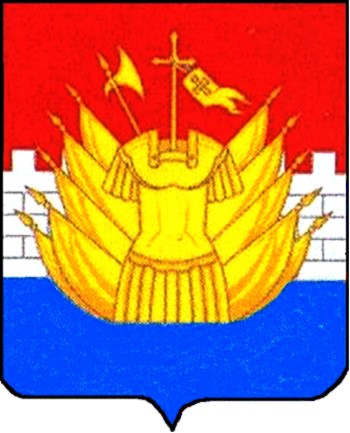 